    Załącznik nr 1C  do SIWZ, nr sprawy WT.2370.8.2019OPIS PRZEDMIOTU ZAMÓWIENIAWymagania techniczne dla samochodu z drabina mechaniczną o wysokości ratowniczej min. 37 m 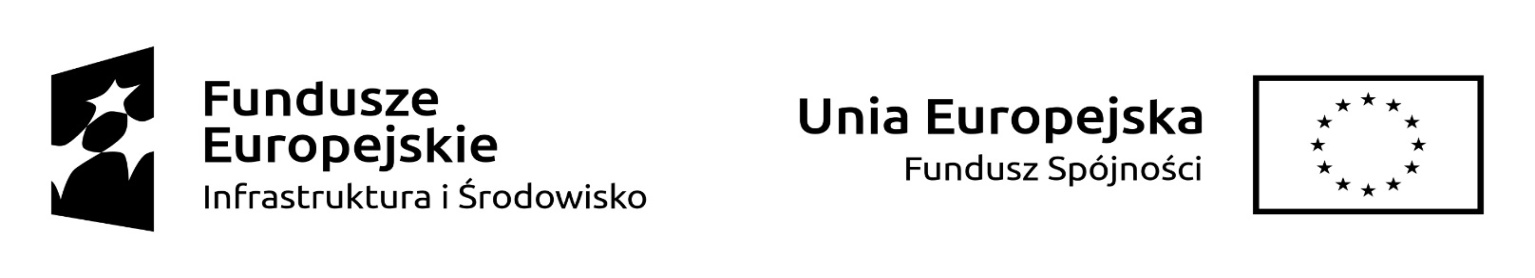 Lp.Wymagane parametry techniczno-użytkoweWymagane parametry techniczno-użytkoweWypełnia Wykonawcapodając proponowane rozwiązania i/lub parametry techniczne i/lub potwierdzając spełnienie wymagań kolumny nr 212231Warunki ogólneWarunki ogólnePojazd musi spełniać wymagania polskich przepisów o ruchu drogowym, z uwzględnieniem wymagań dotyczących pojazdów uprzywilejowanych, zgodnie z ustawą z dnia 20 czerwca 1997 r. „Prawo o ruchu drogowym” (Dz. U. z 2017 r., poz.128, z późn. zm.), wraz z przepisami wykonawczymi do ustawy.Pojazd musi spełniać wymagania polskich przepisów o ruchu drogowym, z uwzględnieniem wymagań dotyczących pojazdów uprzywilejowanych, zgodnie z ustawą z dnia 20 czerwca 1997 r. „Prawo o ruchu drogowym” (Dz. U. z 2017 r., poz.128, z późn. zm.), wraz z przepisami wykonawczymi do ustawy.Pojazd musi spełniać wymagania Rozporządzenia Ministra Spraw Wewnętrznych i Administracji z dnia 20 czerwca 2007 r. w sprawie wykazu wyrobów służących zapewnieniu bezpieczeństwa publicznego lub ochronie zdrowia i życia oraz mienia, a także zasad wydawania dopuszczenia tych wyrobów do użytkowania (Dz. U. z 2007 r. Nr 143, poz. 1002, z późn. zm).Aktualne świadectwo dopuszczenia wraz ze sprawozdaniem z badań dostarczone najpóźniej w dniu odbioru techniczno-jakościowego przedmiotu zamówienia. Świadectwo dopuszczenia na pojazd obejmować musi wyposażenie ratownicze zgodne z wymaganiami załącznika nr 6 do „Wytycznych standaryzacji wyposażenia pojazdów pożarniczych i innych środków transportu Państwowej Straży Pożarnej” 
z dnia 14.04.2011 r.Pojazd musi spełniać wymagania Rozporządzenia Ministra Spraw Wewnętrznych i Administracji z dnia 20 czerwca 2007 r. w sprawie wykazu wyrobów służących zapewnieniu bezpieczeństwa publicznego lub ochronie zdrowia i życia oraz mienia, a także zasad wydawania dopuszczenia tych wyrobów do użytkowania (Dz. U. z 2007 r. Nr 143, poz. 1002, z późn. zm).Aktualne świadectwo dopuszczenia wraz ze sprawozdaniem z badań dostarczone najpóźniej w dniu odbioru techniczno-jakościowego przedmiotu zamówienia. Świadectwo dopuszczenia na pojazd obejmować musi wyposażenie ratownicze zgodne z wymaganiami załącznika nr 6 do „Wytycznych standaryzacji wyposażenia pojazdów pożarniczych i innych środków transportu Państwowej Straży Pożarnej” 
z dnia 14.04.2011 r.Należy podać producenta, typ i model pojazdu.Wyposażenie ratownicze dostarczone z pojazdem, dla którego jest wymagane świadectwo dopuszczenia, musi spełniać wymagania rozporządzenia Ministra Spraw Wewnętrznych i Administracji z dnia 20 czerwca 2007 r. w sprawie wykazu wyrobów służących zapewnieniu bezpieczeństwa publicznego lub ochronie zdrowia i życia oraz mienia, a także zasad wydawania dopuszczenia tych wyrobów do użytkowania (Dz. U. z 2007 r. Nr 143, poz. 1002, z późn. zm.). Świadectwa dopuszczenia na wyposażenie dostarczone najpóźniej w dniu odbioru techniczno-jakościowego przedmiotu zamówienia.Wyposażenie ratownicze dostarczone z pojazdem, dla którego jest wymagane świadectwo dopuszczenia, musi spełniać wymagania rozporządzenia Ministra Spraw Wewnętrznych i Administracji z dnia 20 czerwca 2007 r. w sprawie wykazu wyrobów służących zapewnieniu bezpieczeństwa publicznego lub ochronie zdrowia i życia oraz mienia, a także zasad wydawania dopuszczenia tych wyrobów do użytkowania (Dz. U. z 2007 r. Nr 143, poz. 1002, z późn. zm.). Świadectwa dopuszczenia na wyposażenie dostarczone najpóźniej w dniu odbioru techniczno-jakościowego przedmiotu zamówienia.Podwozie pojazdu, zabudowa oraz wyposażenie fabrycznie nowe. Rok produkcji nie wcześniej niż 2019. Podwozie pojazdu, zabudowa oraz wyposażenie fabrycznie nowe. Rok produkcji nie wcześniej niż 2019. Należy podać producenta, typ i model oraz rok produkcji podwozia.Pojazd musi być oznakowany numerami operacyjnymi Państwowej Straży Pożarnej zgodnie z zarządzeniem nr 3 Komendanta Głównego Państwowej Straży Pożarnej z dnia 29 stycznia 2019 r. w sprawie gospodarki transportowej w jednostkach organizacyjnych Państwowej Straży Pożarnej (Dz. Urz. KG PSP z 2019 r., poz.5). Dane dotyczące oznaczenia zostaną przekazane 
w trakcie realizacji zamówienia.Pojazd musi być oznakowany numerami operacyjnymi Państwowej Straży Pożarnej zgodnie z zarządzeniem nr 3 Komendanta Głównego Państwowej Straży Pożarnej z dnia 29 stycznia 2019 r. w sprawie gospodarki transportowej w jednostkach organizacyjnych Państwowej Straży Pożarnej (Dz. Urz. KG PSP z 2019 r., poz.5). Dane dotyczące oznaczenia zostaną przekazane 
w trakcie realizacji zamówienia.Na każdym pojeździe należy zamieścić tabliczkę pamiątkową formatu A3. Tabliczkę należy zamieścić na karoserii pojazdu – nie można jej zamieszczać na szybach, żaluzjach itp. Dokładne jej umiejscowienie zostanie wskazane przez Zamawiającego po podpisaniu umowy. Tabliczkę należy wykonać na folii samoprzylepnej, odpornej na niekorzystne działanie warunków atmosferycznych. Wzór tabliczki stanowi załącznik nr 3 do umowy. Dodatkowo, Wykonawca przekaże 5 szt. tabliczek umożliwiających samodzielne ich naklejanie.Na każdym pojeździe należy zamieścić tabliczkę pamiątkową formatu A3. Tabliczkę należy zamieścić na karoserii pojazdu – nie można jej zamieszczać na szybach, żaluzjach itp. Dokładne jej umiejscowienie zostanie wskazane przez Zamawiającego po podpisaniu umowy. Tabliczkę należy wykonać na folii samoprzylepnej, odpornej na niekorzystne działanie warunków atmosferycznych. Wzór tabliczki stanowi załącznik nr 3 do umowy. Dodatkowo, Wykonawca przekaże 5 szt. tabliczek umożliwiających samodzielne ich naklejanie.Pojazd musi posiadać oznakowanie odblaskowe konturowe (OOK) pełne zgodnie z zapisami Rozporządzenia Ministra Infrastruktury z dnia 31 grudnia 2002 r. w sprawie warunków technicznych pojazdów oraz zakresu ich niezbędnego wyposażenia (Dz. U. z 2016 r., poz. 2022, z późn. zm.) oraz wytycznymi regulaminu nr 48 EKG ONZ.Oznakowanie wykonane z taśmy klasy C (tzn. z materiału odblaskowego do oznakowania konturów i pasów) o szerokości min. 50 mm w kolorze czerwonym (boczne żółtym) oznakowanej znakiem homologacji międzynarodowej.Oznakowanie powinno znajdować się możliwie najbliżej poziomych i pionowych krawędzi pojazdu.Pojazd musi posiadać oznakowanie odblaskowe konturowe (OOK) pełne zgodnie z zapisami Rozporządzenia Ministra Infrastruktury z dnia 31 grudnia 2002 r. w sprawie warunków technicznych pojazdów oraz zakresu ich niezbędnego wyposażenia (Dz. U. z 2016 r., poz. 2022, z późn. zm.) oraz wytycznymi regulaminu nr 48 EKG ONZ.Oznakowanie wykonane z taśmy klasy C (tzn. z materiału odblaskowego do oznakowania konturów i pasów) o szerokości min. 50 mm w kolorze czerwonym (boczne żółtym) oznakowanej znakiem homologacji międzynarodowej.Oznakowanie powinno znajdować się możliwie najbliżej poziomych i pionowych krawędzi pojazdu.Wyrób musi spełniać zasadnicze wymagania w zakresie ochrony zdrowia i bezpieczeństwa zgodnie z wymaganiami określonymi w: Rozporządzeniu Ministra Gospodarki z dnia 21 października 2008 r. w sprawie zasadniczych wymagań dla maszyn (Dz. U nr 199, poz. 1228), dyrektywie 2006/42/WE Parlamentu Europejskiego i Rady z dnia 17 maja 2006 r. w sprawie ujednolicenia przepisów dotyczących maszyn, zmieniająca dyrektywę 95/16/WE. OJ L 157, 26, 9.06.2006 i innych odnoszących się do niej dyrektywa nowego podejścia. Wyrób musi posiadać instrukcję obsługi, pełne oznakowanie (w tym CE), a także podstawowe wyposażenie specjalne i osprzęt, które umożliwią regulację, konserwację i użytkowanie bez stwarzania zagrożeń. Podczas odbioru techniczno-jakościowego należy przekazać deklarację zgodności WE.Wyrób musi spełniać zasadnicze wymagania w zakresie ochrony zdrowia i bezpieczeństwa zgodnie z wymaganiami określonymi w: Rozporządzeniu Ministra Gospodarki z dnia 21 października 2008 r. w sprawie zasadniczych wymagań dla maszyn (Dz. U nr 199, poz. 1228), dyrektywie 2006/42/WE Parlamentu Europejskiego i Rady z dnia 17 maja 2006 r. w sprawie ujednolicenia przepisów dotyczących maszyn, zmieniająca dyrektywę 95/16/WE. OJ L 157, 26, 9.06.2006 i innych odnoszących się do niej dyrektywa nowego podejścia. Wyrób musi posiadać instrukcję obsługi, pełne oznakowanie (w tym CE), a także podstawowe wyposażenie specjalne i osprzęt, które umożliwią regulację, konserwację i użytkowanie bez stwarzania zagrożeń. Podczas odbioru techniczno-jakościowego należy przekazać deklarację zgodności WE.2Podwozie z kabinąPodwozie z kabinąPodwozie samochodu wyposażone w silnik o zapłonie samoczynnym spełniający normę czystości spalin min. Euro 6 z możliwością rejestracji pojazdu w dniu odbioru. W przypadku stosowania dodatkowego środka w celu redukcji emisji spalin (np. AdBlue), nie może nastąpić redukcja momentu obrotowego silnika w przypadku braku tego środka.Moc znamionowa silnika – min. 210 kW.Podwozie samochodu wyposażone w silnik o zapłonie samoczynnym spełniający normę czystości spalin min. Euro 6 z możliwością rejestracji pojazdu w dniu odbioru. W przypadku stosowania dodatkowego środka w celu redukcji emisji spalin (np. AdBlue), nie może nastąpić redukcja momentu obrotowego silnika w przypadku braku tego środka.Moc znamionowa silnika – min. 210 kW.Należy podać producenta, typ i model podwozia i silnika oraz moc znamionową silnika (w kW).Parametr oceniany - max 2 pktPodwozie pojazdu powinno  posiadać wzmocnione zawieszenie ze względu na zakładane stałe eksploatacyjne obciążenie pojazdu, dostosowane do masy rzeczywistej pojazdu.Podwozie pojazdu powinno  posiadać wzmocnione zawieszenie ze względu na zakładane stałe eksploatacyjne obciążenie pojazdu, dostosowane do masy rzeczywistej pojazdu.Wymiary pojazdu w pozycji transportowej:- wysokość nie większa niż 3800 mm,- długość nie większa niż 12000 mm,- szerokość nie większa niż 2550 mm.Wymiary pojazdu w pozycji transportowej:- wysokość nie większa niż 3800 mm,- długość nie większa niż 12000 mm,- szerokość nie większa niż 2550 mm.Należy podać wymiary pojazdu w pozycji transportowej, na podstawie danych producentaMasa całkowita kompletnego samochodu gotowego do akcji nie może przekraczać 18000 kgMasa całkowita kompletnego samochodu gotowego do akcji nie może przekraczać 18000 kgSkrzynia przekładniowa automatyczna lub mechaniczna z automatycznym sterowaniem zmianą biegów (bez pedału sprzęgła).Skrzynia przekładniowa automatyczna lub mechaniczna z automatycznym sterowaniem zmianą biegów (bez pedału sprzęgła).Maksymalna prędkość ograniczona do 100km/h, pojazd fabrycznie niewyposażony w tachograf.Maksymalna prędkość ograniczona do 100km/h, pojazd fabrycznie niewyposażony w tachograf.Układ napędowy 4x2, most napędowy wyposażony w blokadę mechanizmu różnicowego.Układ napędowy 4x2, most napędowy wyposażony w blokadę mechanizmu różnicowego.Pojazd wyposażony w układ zapobiegający blokowaniu kół podczas hamowania (ABS).Pojazd wyposażony w układ zapobiegający blokowaniu kół podczas hamowania (ABS).Pojazd wyposażony w szekle do mocowania lin do wyciągania pojazdu, zamontowane po dwie z przodu i tyłu pojazdu. Pojazd wyposażony w linę stalową o średnicy min. 15 mm i długości 10 m z szeklami lub równoważną linę syntetyczną.Pojazd wyposażony w szekle do mocowania lin do wyciągania pojazdu, zamontowane po dwie z przodu i tyłu pojazdu. Pojazd wyposażony w linę stalową o średnicy min. 15 mm i długości 10 m z szeklami lub równoważną linę syntetyczną.Pojazd wyposażony w reflektory przeciwmgielne i światła do jazdy dziennej.Pojazd wyposażony w reflektory przeciwmgielne i światła do jazdy dziennej.Ogumienie szosowe, z bieżnikiem dostosowanym do różnych warunków atmosferycznych.Koło zapasowe – dostarczone wraz z pojazdem bez mocowania i miejsca do stałego przewożenia w pojeździe. Ogumienie szosowe, z bieżnikiem dostosowanym do różnych warunków atmosferycznych.Koło zapasowe – dostarczone wraz z pojazdem bez mocowania i miejsca do stałego przewożenia w pojeździe. Wylot spalin nie może być skierowany na stanowiska obsługi poszczególnych urządzeń pojazdu oraz pionowo do góry. Wylot spalin nie może być skierowany na stanowiska obsługi poszczególnych urządzeń pojazdu oraz pionowo do góry. Pojazd powinien być wyposażony w integralny układ prostowniczy do ładowania akumulatorów z zewnętrznego źródła 230 V, przystosowany do pracy z zamontowanymi akumulatorami o max. prądzie ładowania dostosowanym do pojemności akumulatorów (stopień wykonania min. IP 44, oznakowanie CE) oraz zintegrowane złącze (gniazdo z wtyczką) prądu elektrycznego o napięciu ~ 230 V oraz sprężonego powietrza do uzupełniania układu pneumatycznego samochodu z sieci stacjonarnej, automatycznie odłączające się w momencie uruchamiania pojazdu, umieszczone po lewej stronie pojazdu (w kabinie kierowcy świetlna i dźwiękowa sygnalizacja podłączenia do zewnętrznego źródła). Wtyczka z przewodem elektrycznym i pneumatycznym o długości min. 6 m. Dodatkowo dostarczona wtyczka UNI-SCHUKO 2P+Z 16A/250V.Pojazd powinien być wyposażony w integralny układ prostowniczy do ładowania akumulatorów z zewnętrznego źródła 230 V, przystosowany do pracy z zamontowanymi akumulatorami o max. prądzie ładowania dostosowanym do pojemności akumulatorów (stopień wykonania min. IP 44, oznakowanie CE) oraz zintegrowane złącze (gniazdo z wtyczką) prądu elektrycznego o napięciu ~ 230 V oraz sprężonego powietrza do uzupełniania układu pneumatycznego samochodu z sieci stacjonarnej, automatycznie odłączające się w momencie uruchamiania pojazdu, umieszczone po lewej stronie pojazdu (w kabinie kierowcy świetlna i dźwiękowa sygnalizacja podłączenia do zewnętrznego źródła). Wtyczka z przewodem elektrycznym i pneumatycznym o długości min. 6 m. Dodatkowo dostarczona wtyczka UNI-SCHUKO 2P+Z 16A/250V.Kabina dwudrzwiowa, jednomodułowa, trzymiejscowa z układem miejsc 1+2 lub 1+1+1 (siedzenia przodem do kierunku jazdy), zapewniająca dostęp do silnika. Kabina wyposażona w:fabryczny układ klimatyzacji,indywidualne oświetlenie nad siedzeniem dowódcy,reflektor ręczny (szperacz) do oświetlenia numerów budynków (LED),niezależny układ ogrzewania i wentylacji umożliwiający ogrzewanie kabiny przy wyłączonym silniku,fotel kierowcy z zawieszeniem pneumatycznym i regulacją obciążenia, wysokości, odległości i pochylenia oparcia,fotele wyposażone w bezwładnościowe pasy bezpieczeństwa i zagłówki,siedzenia pokryte materiałem łatwo zmywalnym, odpornym na rozdarcie i ścieranie,podgrzewane i elektrycznie sterowane lusterka boczne,elektrycznie sterowane szyby w drzwiach,radio samochodowe z gniazdem USB,podwójne gniazdo USB do ładowania 5V min. 2x1,5A,gniazdo zapalniczki 12V/10ASamochodowy rejestrator wideo zamontowany w taki sposób aby swoim zasięgiem obejmował drogę przed pojazdem, przewód zasilania podłączony na stałe do instalacji elektrycznej. Parametry i funkcje rejestratora:wyświetlacz LCD o przekątnej minimum 2,7 calerozdzielczość nagrywania – minimum Full HD 1080p/30fps3 osiowy sensor przeciążeń odbiornik GPSautomatyczne ustawienie czasu w urządzeniu z pomocą systemu GPSobsługa kart pamięci micro SD, micro SDHC o pojemności minimum 64 GB kąt widzenia kamery minimum 150° nagrywanie w pętlimożliwość robienia zdjęćautomatyczne rozpoczęcie nagrywania wraz z uruchomieniem silnikawbudowany akumulatorwbudowany głośnik i mikrofon z możliwością wyłączenia Ukompletowanie:karta micro SD Class 10 o pojemności minimum 64 GB,uchwyt montażowy z przyssawką do szyby, przewód zasilający z ładowarką samochodową dostosowaną do napięcia zasilania pojazdu, Kabina dwudrzwiowa, jednomodułowa, trzymiejscowa z układem miejsc 1+2 lub 1+1+1 (siedzenia przodem do kierunku jazdy), zapewniająca dostęp do silnika. Kabina wyposażona w:fabryczny układ klimatyzacji,indywidualne oświetlenie nad siedzeniem dowódcy,reflektor ręczny (szperacz) do oświetlenia numerów budynków (LED),niezależny układ ogrzewania i wentylacji umożliwiający ogrzewanie kabiny przy wyłączonym silniku,fotel kierowcy z zawieszeniem pneumatycznym i regulacją obciążenia, wysokości, odległości i pochylenia oparcia,fotele wyposażone w bezwładnościowe pasy bezpieczeństwa i zagłówki,siedzenia pokryte materiałem łatwo zmywalnym, odpornym na rozdarcie i ścieranie,podgrzewane i elektrycznie sterowane lusterka boczne,elektrycznie sterowane szyby w drzwiach,radio samochodowe z gniazdem USB,podwójne gniazdo USB do ładowania 5V min. 2x1,5A,gniazdo zapalniczki 12V/10ASamochodowy rejestrator wideo zamontowany w taki sposób aby swoim zasięgiem obejmował drogę przed pojazdem, przewód zasilania podłączony na stałe do instalacji elektrycznej. Parametry i funkcje rejestratora:wyświetlacz LCD o przekątnej minimum 2,7 calerozdzielczość nagrywania – minimum Full HD 1080p/30fps3 osiowy sensor przeciążeń odbiornik GPSautomatyczne ustawienie czasu w urządzeniu z pomocą systemu GPSobsługa kart pamięci micro SD, micro SDHC o pojemności minimum 64 GB kąt widzenia kamery minimum 150° nagrywanie w pętlimożliwość robienia zdjęćautomatyczne rozpoczęcie nagrywania wraz z uruchomieniem silnikawbudowany akumulatorwbudowany głośnik i mikrofon z możliwością wyłączenia Ukompletowanie:karta micro SD Class 10 o pojemności minimum 64 GB,uchwyt montażowy z przyssawką do szyby, przewód zasilający z ładowarką samochodową dostosowaną do napięcia zasilania pojazdu, Dodatkowe urządzenia sterowania i kontroli w kabinie kierowcy, dostępne i widoczne z miejsca kierowcy: wskaźniki otwarcia skrytek,włącznik i sygnalizacja włączenia przystawki dodatkowego odbioru mocy,wskaźnik wysunięcia podpór,licznik motogodzin pracy przystawki dodatkowego odbioru mocy,wskaźnik temperatury zewnętrznej. Dodatkowe urządzenia sterowania i kontroli w kabinie kierowcy, dostępne i widoczne z miejsca kierowcy: wskaźniki otwarcia skrytek,włącznik i sygnalizacja włączenia przystawki dodatkowego odbioru mocy,wskaźnik wysunięcia podpór,licznik motogodzin pracy przystawki dodatkowego odbioru mocy,wskaźnik temperatury zewnętrznej. W kabinie należy wykonać mocowania do przewożenia wyposażenia osobistego dla 3 osób załogi (kurtki ubrania specjalnego strażaka, hełmy). W przypadku braku miejsca w kabinie, dopuszcza się przewożenie całości lub części wyposażenia osobistego w wysokiej skrytce sprzętowej za kabiną.W kabinie należy wykonać mocowania do przewożenia wyposażenia osobistego dla 3 osób załogi (kurtki ubrania specjalnego strażaka, hełmy). W przypadku braku miejsca w kabinie, dopuszcza się przewożenie całości lub części wyposażenia osobistego w wysokiej skrytce sprzętowej za kabiną.Instalacja elektryczna wyposażona w główny wyłącznik prądu, niepowodujący odłączenia urządzeń, które wymagają stałego zasilania (np. ładowarki latarek, radiotelefonów).Zabezpieczenie przed nadmiernym rozładowaniem akumulatorów. Instalacja elektryczna wyposażona w główny wyłącznik prądu, niepowodujący odłączenia urządzeń, które wymagają stałego zasilania (np. ładowarki latarek, radiotelefonów).Zabezpieczenie przed nadmiernym rozładowaniem akumulatorów. Pojazd wyposażony w sygnalizację świetlną i dźwiękową włączonego biegu wstecznego. Sygnalizacja świetlna – reflektor cofania LED o wydajności minimum 800 lumenów. Pojazd wyposażony w sygnalizację świetlną i dźwiękową włączonego biegu wstecznego. Sygnalizacja świetlna – reflektor cofania LED o wydajności minimum 800 lumenów. Pojazd powinien być wyposażony w kamerę monitorującą strefę „martwą” (niewidoczną dla kierowcy) z tyłu pojazdu. Kamera powinna być przystosowana do pracy w każdych warunkach atmosferycznych mogących wystąpić na terenie Polski oraz posiadać osłonę minimalizującą możliwość uszkodzeń mechanicznych. Monitor przekazujący obraz zamontowany w kabinie kierowcy. Kamera włączająca się automatycznie podczas włączenia biegu wstecznego; dodatkowo musi istnieć możliwość włączenia kamery przez kierowcę w dowolnym momencie. Pojazd powinien być wyposażony w kamerę monitorującą strefę „martwą” (niewidoczną dla kierowcy) z tyłu pojazdu. Kamera powinna być przystosowana do pracy w każdych warunkach atmosferycznych mogących wystąpić na terenie Polski oraz posiadać osłonę minimalizującą możliwość uszkodzeń mechanicznych. Monitor przekazujący obraz zamontowany w kabinie kierowcy. Kamera włączająca się automatycznie podczas włączenia biegu wstecznego; dodatkowo musi istnieć możliwość włączenia kamery przez kierowcę w dowolnym momencie. Urządzenia sygnalizacyjno – ostrzegawcze świetlne i dźwiękowe pojazdu uprzywilejowanego:trzy lampy błyskowe 360o – LED niebieskie, dwie na kabinie pojazdu i jedna z tyłu pojazdu, tylna lampa z możliwością wyłączenia w przypadku jazdy w kolumnie,dwie dodatkowe lampy sygnalizacyjne kierunkowe niebieskie w technologii LED, wysyłające sygnał błyskowy z przodu pojazdu, zamontowane w masce pojazdu,po dwie dodatkowe lampy sygnalizacyjne niebieskie w technologii LED zamontowane na każdym boku pojazdu,urządzenie dźwiękowe (min. 3 modulowane tony zmieniane przyciskiem sygnału w kierownicy), wyposażone w funkcję megafonu, dwa neodymowe głośniki kompaktowe o mocy min. 100 W, przystosowane fabrycznie do montażu zewnętrznego, zamontowane na przednim zderzaku pojazdu w sposób gwarantujący rozchodzenie się sygnału do przodu wzdłuż osi wzdłużnej pojazdu, dopasowane impedancyjnie do wzmacniacza celem uzyskania maksymalnej efektywności i bezpieczeństwa; instalacja głośników zabezpieczona przed uszkodzeniem i czynnikami atmosferycznymi,poziom ekwiwalentny ciśnienia akustycznego generowanego przez urządzenie, mierzony całkującym miernikiem poziomu dźwięku wg. krzywej korekcyjnej „A” w odległości 7 metrów przed pojazdem, na wysokości 1 metra od poziomu powierzchni na której stoi pojazd musi  wynosić min 115 dB(A) dla każdego rodzaju dźwięku.poziom ekwiwalentny ciśnienia akustycznego generowanego przez urządzenie, mierzony całkującym miernikiem poziomu  dźwięku  wg. krzywej korekcyjnej „A” w kabinie pojazdu, przy włączonej sygnalizacji dźwiękowej  nie może przekraczać 85 dB(A) dla każdego rodzaju dźwięku (dotyczy wszystkich rodzajów sygnałów z wyłączeniem „AIR-HORN”).dodatkowy sygnał typu „AIR-HORN”, pneumatyczny o natężeniu dźwięku min. 115 dB, włączany włącznikiem łatwo dostępnym dla kierowcy oraz dowódcy (dopuszcza się zamontowanie dwóch niezależnych włączników sygnału pneumatycznego, jednego w pobliżu kierowcy, drugiego – dowódcy), oraz w głównym stanowisku sterowania celem nadania dla ratowników sygnału o zagrożeniu.Całość oświetlenia pojazdu uprzywilejowanego zgodna z ECE R65 class 2,Wszystkie lampy ostrzegawcze zabezpieczone osłonami chroniącymi przed ewentualnymi uszkodzeniami mechanicznymi wykonanymi z materiałów antykorozyjnych  lub zastosowanie odpowiednio wytrzymałych na uderzenia kloszy/obudów lamp – np. z poliwęglanu. Klosze lamp w kolorze transparentnym białym lub transparentnym niebieskim.Urządzenia sygnalizacyjno – ostrzegawcze świetlne i dźwiękowe pojazdu uprzywilejowanego:trzy lampy błyskowe 360o – LED niebieskie, dwie na kabinie pojazdu i jedna z tyłu pojazdu, tylna lampa z możliwością wyłączenia w przypadku jazdy w kolumnie,dwie dodatkowe lampy sygnalizacyjne kierunkowe niebieskie w technologii LED, wysyłające sygnał błyskowy z przodu pojazdu, zamontowane w masce pojazdu,po dwie dodatkowe lampy sygnalizacyjne niebieskie w technologii LED zamontowane na każdym boku pojazdu,urządzenie dźwiękowe (min. 3 modulowane tony zmieniane przyciskiem sygnału w kierownicy), wyposażone w funkcję megafonu, dwa neodymowe głośniki kompaktowe o mocy min. 100 W, przystosowane fabrycznie do montażu zewnętrznego, zamontowane na przednim zderzaku pojazdu w sposób gwarantujący rozchodzenie się sygnału do przodu wzdłuż osi wzdłużnej pojazdu, dopasowane impedancyjnie do wzmacniacza celem uzyskania maksymalnej efektywności i bezpieczeństwa; instalacja głośników zabezpieczona przed uszkodzeniem i czynnikami atmosferycznymi,poziom ekwiwalentny ciśnienia akustycznego generowanego przez urządzenie, mierzony całkującym miernikiem poziomu dźwięku wg. krzywej korekcyjnej „A” w odległości 7 metrów przed pojazdem, na wysokości 1 metra od poziomu powierzchni na której stoi pojazd musi  wynosić min 115 dB(A) dla każdego rodzaju dźwięku.poziom ekwiwalentny ciśnienia akustycznego generowanego przez urządzenie, mierzony całkującym miernikiem poziomu  dźwięku  wg. krzywej korekcyjnej „A” w kabinie pojazdu, przy włączonej sygnalizacji dźwiękowej  nie może przekraczać 85 dB(A) dla każdego rodzaju dźwięku (dotyczy wszystkich rodzajów sygnałów z wyłączeniem „AIR-HORN”).dodatkowy sygnał typu „AIR-HORN”, pneumatyczny o natężeniu dźwięku min. 115 dB, włączany włącznikiem łatwo dostępnym dla kierowcy oraz dowódcy (dopuszcza się zamontowanie dwóch niezależnych włączników sygnału pneumatycznego, jednego w pobliżu kierowcy, drugiego – dowódcy), oraz w głównym stanowisku sterowania celem nadania dla ratowników sygnału o zagrożeniu.Całość oświetlenia pojazdu uprzywilejowanego zgodna z ECE R65 class 2,Wszystkie lampy ostrzegawcze zabezpieczone osłonami chroniącymi przed ewentualnymi uszkodzeniami mechanicznymi wykonanymi z materiałów antykorozyjnych  lub zastosowanie odpowiednio wytrzymałych na uderzenia kloszy/obudów lamp – np. z poliwęglanu. Klosze lamp w kolorze transparentnym białym lub transparentnym niebieskim.W kabinie kierowcy zamontowany radiotelefon przewoźny spełniający minimalne wymagania techniczno-funkcjonalne określone w załączniku nr 3 do Instrukcji w sprawie organizacji łączności radiowej, wprowadzonej Rozkazem Nr 8 Komendanta Głównego Państwowej Straży Pożarnej z dnia 5 kwietnia 2019 r. Dz. Urz. KG PSP 2019 r. poz.7.Wymagania szczegółowe:Radiotelefon analogowo-cyfrowy w standardzie DMR, modulacje F3E, FXD, FXE, moc 1-25 W, odstęp międzykanałowy minimum 12,5 kHz, nie mniej niż 512 kanałów, obsługa wokodera dźwięku AMBE+2TM. Alfanumeryczny 14-znakowy wyświetlacz LCD. Dopuszcza się zastosowanie dynamicznej blokady szumów z wykorzystaniem cyfrowego procesora sygnałowego (DSP). Ochrona radiotelefonu przed pyłem i wodą IP54, normy MIL-STD-810 C/D/E/F.Antena 1/4 fali, zysk anteny 2,15 dBi, dostosowana do rodzaju zabudowy (metalowa/kompozytowa), zainstalowana na dachu pojazdu/kabiny kierowcy zgodnie z zaleceniami producenta anteny. Antena zestrojona na częstotliwości 149.000 MHz z maksymalną wartością współczynnika fali stojącej (WFS) 1,3. Zasilanie radiotelefonu poprowadzone bezpośrednio z akumulatora (w przypadku akumulatorów 24V poprzez przetwornicę napięcia 24V/12V). Obwód zasilania zabezpieczony oddzielnym bezpiecznikiem umieszczonym w miejscu łatwo dostępnym.Montaż zespołu nadawczo-odbiorczego oraz panelu należy uzgodnić z zamawiającym w trakcie realizacji zamówienia i wykonać w sposób umożliwiający swobodną obsługę i dostęp do złącza antenowego oraz złącza akcesoriów, bez konieczności demontażu stałych części pojazdu. W przypadku ograniczonych możliwości montażu radiotelefonu – zastosować zestaw separacyjny panelu sterowania i zespołu nadawczo-odbiorczego.Interfejs do programowania radiotelefonu wraz z niezbędnym oprogramowaniem.Wszystkie podzespoły zestawu jednego producenta lub równoważne zaakceptowane przez producenta oferowanego radiotelefonu z wyjątkiem anteny.Komplet dokumentacji montażowej i obsługowej w języku polskim:- instrukcja producenta zainstalowanej anteny- wykres z pomiaru współczynnika fali stojącej zainstalowanej anteny po wykonaniu montażu.- instrukcja obsługi dla użytkownika radiotelefonuWymagana ilość: 1 komplet.W kabinie kierowcy zamontowany radiotelefon przewoźny spełniający minimalne wymagania techniczno-funkcjonalne określone w załączniku nr 3 do Instrukcji w sprawie organizacji łączności radiowej, wprowadzonej Rozkazem Nr 8 Komendanta Głównego Państwowej Straży Pożarnej z dnia 5 kwietnia 2019 r. Dz. Urz. KG PSP 2019 r. poz.7.Wymagania szczegółowe:Radiotelefon analogowo-cyfrowy w standardzie DMR, modulacje F3E, FXD, FXE, moc 1-25 W, odstęp międzykanałowy minimum 12,5 kHz, nie mniej niż 512 kanałów, obsługa wokodera dźwięku AMBE+2TM. Alfanumeryczny 14-znakowy wyświetlacz LCD. Dopuszcza się zastosowanie dynamicznej blokady szumów z wykorzystaniem cyfrowego procesora sygnałowego (DSP). Ochrona radiotelefonu przed pyłem i wodą IP54, normy MIL-STD-810 C/D/E/F.Antena 1/4 fali, zysk anteny 2,15 dBi, dostosowana do rodzaju zabudowy (metalowa/kompozytowa), zainstalowana na dachu pojazdu/kabiny kierowcy zgodnie z zaleceniami producenta anteny. Antena zestrojona na częstotliwości 149.000 MHz z maksymalną wartością współczynnika fali stojącej (WFS) 1,3. Zasilanie radiotelefonu poprowadzone bezpośrednio z akumulatora (w przypadku akumulatorów 24V poprzez przetwornicę napięcia 24V/12V). Obwód zasilania zabezpieczony oddzielnym bezpiecznikiem umieszczonym w miejscu łatwo dostępnym.Montaż zespołu nadawczo-odbiorczego oraz panelu należy uzgodnić z zamawiającym w trakcie realizacji zamówienia i wykonać w sposób umożliwiający swobodną obsługę i dostęp do złącza antenowego oraz złącza akcesoriów, bez konieczności demontażu stałych części pojazdu. W przypadku ograniczonych możliwości montażu radiotelefonu – zastosować zestaw separacyjny panelu sterowania i zespołu nadawczo-odbiorczego.Interfejs do programowania radiotelefonu wraz z niezbędnym oprogramowaniem.Wszystkie podzespoły zestawu jednego producenta lub równoważne zaakceptowane przez producenta oferowanego radiotelefonu z wyjątkiem anteny.Komplet dokumentacji montażowej i obsługowej w języku polskim:- instrukcja producenta zainstalowanej anteny- wykres z pomiaru współczynnika fali stojącej zainstalowanej anteny po wykonaniu montażu.- instrukcja obsługi dla użytkownika radiotelefonuWymagana ilość: 1 komplet.Należy podać producenta, model radiotelefonu.W kabinie kierowcy 3  komplety radiotelefonów przenośnych VHF 136-174 MHz, moc 1-5 W, odstęp między kanałowy 12,5 kHz, nie mniej niż 512 kanałów z wbudowanym modułem GPS. Ochrona radiotelefonu i akumulatora przed pyłem i wodą IP 68. Akumulator o pojemności min. 2000 mAh. Zaczep (klips) do pasa. Dedykowana samochodowa ładowarka jednopozycyjna, zasilana z instalacji elektrycznej pojazdu o napięciu zasilania w zakresie 11–35 V prądu stałego, zapewniającą: sygnalizację cyklu pracy, ładowanie bez odpinania akumulatora od radiotelefonu. Ładowarka, tzw. „szybką”, zasilaną z sieci 230 V/AC.Interfejs do programowania radiotelefonu wraz z niezbędnym oprogramowaniem – szt.1W kabinie kierowcy 3  komplety radiotelefonów przenośnych VHF 136-174 MHz, moc 1-5 W, odstęp między kanałowy 12,5 kHz, nie mniej niż 512 kanałów z wbudowanym modułem GPS. Ochrona radiotelefonu i akumulatora przed pyłem i wodą IP 68. Akumulator o pojemności min. 2000 mAh. Zaczep (klips) do pasa. Dedykowana samochodowa ładowarka jednopozycyjna, zasilana z instalacji elektrycznej pojazdu o napięciu zasilania w zakresie 11–35 V prądu stałego, zapewniającą: sygnalizację cyklu pracy, ładowanie bez odpinania akumulatora od radiotelefonu. Ładowarka, tzw. „szybką”, zasilaną z sieci 230 V/AC.Interfejs do programowania radiotelefonu wraz z niezbędnym oprogramowaniem – szt.1Należy podać producenta, typ i model radiotelefonów.W samochodzie zamontowany system AVL wraz z graficznym terminalem statusów i nawigacją samochodową spełniający poniższe minimalne wymagania:jednostka centralna,graficzny terminal statusów – terminal typu tablet,zasilanie z niezależnego akumulatora, umożliwiając pracę modułu w przypadku braku zasilania głównego,zewnętrzna antena GPS zamontowana w miejscu i w sposób umożliwiający niezakłócony odbiór sygnału  GPS (np. antena zamontowana na podszybiu kabiny kierowcy),zewnętrzna antena GSM zamontowana w miejscu i w sposób umożliwiający niezakłócony odbiór sygnału w standardzie co najmniej GPRS (na podszybiu kabiny kierowcy),czujnik  użycia (działania) sygnału uprzywilejowania (świetlnego i dźwiękowego),stacja dokująca do montażu graficznego terminala statusów w pojeździe, zasilana z instalacji pojazdu,rejestracja włączenia/wyłączenia stacyjki samochodu.	Moduł wraz z urządzeniami współpracującymi musi zapewniać pełną gotowość do pracy w czasie poniżej 60 sekund.Jednostka centralna odpowiedzialna za komunikację samochodu z aplikacją zarządzającą musi posiadać:pamięć podręczną o pojemności co najmniej 2 MB, która zapamiętuje wszystkie parametry pojazdu (w szczególności: wysyłane statusy, prędkość pojazdu, położenie pojazdu),co najmniej 4 wejścia analogowe i 6 wejść cyfrowych,wejście anteny GPS,wejście anteny GSM,port do komunikacji z zewnętrznym graficznym terminalem,wejście mikrofonowe,wyjście głośnikowe.Jednostka centralna musi posiadać następującą funkcjonalność:lokalizować pojazd w oparciu o system GPS w co najwyżej 5 sekundowych odstępach czasu,wysyłać standardowo dane o lokalizacji pojazdu do aplikacji zarządzającej systemem monitoringu min. co 30 sek., przy czym częstotliwość ta może być w dowolny sposób zdefiniowana przez użytkownika lub poprzez aplikację zarządzającą,umożliwiać wysyłanie danych o lokalizacji pojazdu na żądanie uprawnionego dyspozytora,umożliwiać wysyłanie informacji z czujnika o załączeniu i używaniu sygnałów uprzywilejowania przez pojazd,wysyłać statusy do dyspozytora właściwej aplikacji z systemu SWD-ST niezwłocznie po ich zatwierdzeniu przez kierowcę pojazdu,pozwalać na aktualizowanie oprogramowania jednostki centralnej za pomocą GPRS-u oraz bezpośrednio po podłączeniu jednostki centralnej do komputera,zapamiętywać ostatnie znane położenie pojazdu.Graficzny terminal statusów –typu tablet musi:posiadać kolorowy ekran dotykowy o przekątnej min. 7”, spełniać standardy: MIL-STD-810F oraz IP56,być odporny na upadki z wysokości co najmniej w przedziale od 0 do 1,8 metra, na silne wibracje, kurz oraz zanurzenie w wodzie,umożliwiać niezależną pracę od systemu lokalizacji pojazdu w warunkach temperatury (od -21°C do 50°C) min. przez ,posiadać czterordzeniowy procesor co najmniej: N3530, posiadać co najmniej 2 GB pamięci RAM,posiadać wbudowany modem obsługujący standard min. 3G,posiadać dysk SSD o pojemności co najmniej 64GB, posiadać co najmniej 2 porty USB,posiadać własny autonomiczny system operacyjny niezależny od Wykonawcy, celem zapewnienia otwartości systemu i uniezależnienia się Zamawiającego od oprogramowania jednego dostawcy,umożliwiać wysyłanie i odbieranie wiadomości tekstowych,umożliwiać przesyłanie statusów,pracować jako nawigacja samochodowa,posiadać zainstalowaną samochodową mapę Polski (licencję na oprogramowanie należy dostarczyć Zamawiającemu wraz z dostawą),nawigować pojazd z ostatniej, zapamiętanej przez jednostkę centralną pozycji,automatycznie wyznaczać trasę dojazdu do punktu wyznaczonego przez właściwego dyspozytora (tzn. do konkretnego adresu, ulicy lub współrzędnych geograficznych),mieć możliwość zdalnej rekonfiguracji systemu statusów,odbierać i umożliwić przeglądanie plików w formatach: PDF, JPG, GIF i BMP,mieć ustawione następujące statusy :Kod/status 1 – wyjazd do miejsce zdarzenia,Kod/status 2 – przyjazd na miejsce zdarzenia,Kod/status 3 – sytuacja opanowana,Kod/status 4 – koniec działań (ratowniczych)Kod/status 5 – powrót do bazy,Kod/status 6 – awaria, wyłączenie (samochodu z działań ratowniczych)Moduł integrujący system wysyłania statusów i lokalizacji pojazdów z aplikacją dyspozytorską wykorzystywaną na stanowiskach kierowania PSP Użytkownika– aplikacja SWD-ST:niezbędne licencje dla dostarczanych urządzeń umożliwiających ich współpracę z systemem SWD-ST pracującym w jednostce Użytkownika,alarmowanie pojazdów poprzez automatyczne przekazywanie karty zdarzenia, zarejestrowanej w systemie dyspozytorskim, do dysponowanego pojazdu,przekazywanie do pojazdów informacji o miejscu zdarzenia w postaci współrzędnych geograficznych lub danych adresowych,rejestrowanie potwierdzenia dotarcia karty zdarzenia do zadysponowanego pojazdu,wysyłanie dodatkowych informacji tekstowych do zadysponowanych pojazdów,odbiór potwierdzeń z wysłanych informacji tekstowych,rejestrowanie w systemie dyspozytorskim czasów operacyjnych związanych statusem poszczególnych pojazdów,odczyt zarejestrowanych współrzędnych geograficznych lokalizowanych pojazdów w zadanym przedziale czasowym lub na żądanie,odczyt zarejestrowanych współrzędnych geograficznych lokalizowanych pojazdów w zadanym przedziale czasowym.Wymagania dodatkowe:wykonawca zapewni pełną funkcjonalność urządzenia i współpracę z oprogramowaniem serwerów komunikacyjnych systemów monitoringu ruchu pojazdów zgodnie z wykorzystywanym rozwiązaniem technicznym Użytkownika;odbiorca przekaże Wykonawcy telemetryczne karty SIM niezbędnych do wykonania konfiguracji dostarczanych urządzeń;miejsce montażu terminala graficznego statusów należy uzgodnić z Zamawiającym;wykonawca zobowiązany jest do aktualizacji oprogramowania, w tym mapy Polski w okresie obowiązywania gwarancji na pojazd;w ramach montażu nowego urządzenia Wykonawca zobowiązany jest do: przeprowadzenia szkolenia dla min. 5 osób w siedzibie Użytkownika z zakresu obsługi terminala oraz wymiany karty sim i akumulatora jednostki centralnej;przekazania instrukcji montażu, obsługi i programowania sterowników GPS oraz terminali statusów;przekazania dokumentów licencyjnych na dostarczone oprogramowanie.W samochodzie zamontowany system AVL wraz z graficznym terminalem statusów i nawigacją samochodową spełniający poniższe minimalne wymagania:jednostka centralna,graficzny terminal statusów – terminal typu tablet,zasilanie z niezależnego akumulatora, umożliwiając pracę modułu w przypadku braku zasilania głównego,zewnętrzna antena GPS zamontowana w miejscu i w sposób umożliwiający niezakłócony odbiór sygnału  GPS (np. antena zamontowana na podszybiu kabiny kierowcy),zewnętrzna antena GSM zamontowana w miejscu i w sposób umożliwiający niezakłócony odbiór sygnału w standardzie co najmniej GPRS (na podszybiu kabiny kierowcy),czujnik  użycia (działania) sygnału uprzywilejowania (świetlnego i dźwiękowego),stacja dokująca do montażu graficznego terminala statusów w pojeździe, zasilana z instalacji pojazdu,rejestracja włączenia/wyłączenia stacyjki samochodu.	Moduł wraz z urządzeniami współpracującymi musi zapewniać pełną gotowość do pracy w czasie poniżej 60 sekund.Jednostka centralna odpowiedzialna za komunikację samochodu z aplikacją zarządzającą musi posiadać:pamięć podręczną o pojemności co najmniej 2 MB, która zapamiętuje wszystkie parametry pojazdu (w szczególności: wysyłane statusy, prędkość pojazdu, położenie pojazdu),co najmniej 4 wejścia analogowe i 6 wejść cyfrowych,wejście anteny GPS,wejście anteny GSM,port do komunikacji z zewnętrznym graficznym terminalem,wejście mikrofonowe,wyjście głośnikowe.Jednostka centralna musi posiadać następującą funkcjonalność:lokalizować pojazd w oparciu o system GPS w co najwyżej 5 sekundowych odstępach czasu,wysyłać standardowo dane o lokalizacji pojazdu do aplikacji zarządzającej systemem monitoringu min. co 30 sek., przy czym częstotliwość ta może być w dowolny sposób zdefiniowana przez użytkownika lub poprzez aplikację zarządzającą,umożliwiać wysyłanie danych o lokalizacji pojazdu na żądanie uprawnionego dyspozytora,umożliwiać wysyłanie informacji z czujnika o załączeniu i używaniu sygnałów uprzywilejowania przez pojazd,wysyłać statusy do dyspozytora właściwej aplikacji z systemu SWD-ST niezwłocznie po ich zatwierdzeniu przez kierowcę pojazdu,pozwalać na aktualizowanie oprogramowania jednostki centralnej za pomocą GPRS-u oraz bezpośrednio po podłączeniu jednostki centralnej do komputera,zapamiętywać ostatnie znane położenie pojazdu.Graficzny terminal statusów –typu tablet musi:posiadać kolorowy ekran dotykowy o przekątnej min. 7”, spełniać standardy: MIL-STD-810F oraz IP56,być odporny na upadki z wysokości co najmniej w przedziale od 0 do 1,8 metra, na silne wibracje, kurz oraz zanurzenie w wodzie,umożliwiać niezależną pracę od systemu lokalizacji pojazdu w warunkach temperatury (od -21°C do 50°C) min. przez ,posiadać czterordzeniowy procesor co najmniej: N3530, posiadać co najmniej 2 GB pamięci RAM,posiadać wbudowany modem obsługujący standard min. 3G,posiadać dysk SSD o pojemności co najmniej 64GB, posiadać co najmniej 2 porty USB,posiadać własny autonomiczny system operacyjny niezależny od Wykonawcy, celem zapewnienia otwartości systemu i uniezależnienia się Zamawiającego od oprogramowania jednego dostawcy,umożliwiać wysyłanie i odbieranie wiadomości tekstowych,umożliwiać przesyłanie statusów,pracować jako nawigacja samochodowa,posiadać zainstalowaną samochodową mapę Polski (licencję na oprogramowanie należy dostarczyć Zamawiającemu wraz z dostawą),nawigować pojazd z ostatniej, zapamiętanej przez jednostkę centralną pozycji,automatycznie wyznaczać trasę dojazdu do punktu wyznaczonego przez właściwego dyspozytora (tzn. do konkretnego adresu, ulicy lub współrzędnych geograficznych),mieć możliwość zdalnej rekonfiguracji systemu statusów,odbierać i umożliwić przeglądanie plików w formatach: PDF, JPG, GIF i BMP,mieć ustawione następujące statusy :Kod/status 1 – wyjazd do miejsce zdarzenia,Kod/status 2 – przyjazd na miejsce zdarzenia,Kod/status 3 – sytuacja opanowana,Kod/status 4 – koniec działań (ratowniczych)Kod/status 5 – powrót do bazy,Kod/status 6 – awaria, wyłączenie (samochodu z działań ratowniczych)Moduł integrujący system wysyłania statusów i lokalizacji pojazdów z aplikacją dyspozytorską wykorzystywaną na stanowiskach kierowania PSP Użytkownika– aplikacja SWD-ST:niezbędne licencje dla dostarczanych urządzeń umożliwiających ich współpracę z systemem SWD-ST pracującym w jednostce Użytkownika,alarmowanie pojazdów poprzez automatyczne przekazywanie karty zdarzenia, zarejestrowanej w systemie dyspozytorskim, do dysponowanego pojazdu,przekazywanie do pojazdów informacji o miejscu zdarzenia w postaci współrzędnych geograficznych lub danych adresowych,rejestrowanie potwierdzenia dotarcia karty zdarzenia do zadysponowanego pojazdu,wysyłanie dodatkowych informacji tekstowych do zadysponowanych pojazdów,odbiór potwierdzeń z wysłanych informacji tekstowych,rejestrowanie w systemie dyspozytorskim czasów operacyjnych związanych statusem poszczególnych pojazdów,odczyt zarejestrowanych współrzędnych geograficznych lokalizowanych pojazdów w zadanym przedziale czasowym lub na żądanie,odczyt zarejestrowanych współrzędnych geograficznych lokalizowanych pojazdów w zadanym przedziale czasowym.Wymagania dodatkowe:wykonawca zapewni pełną funkcjonalność urządzenia i współpracę z oprogramowaniem serwerów komunikacyjnych systemów monitoringu ruchu pojazdów zgodnie z wykorzystywanym rozwiązaniem technicznym Użytkownika;odbiorca przekaże Wykonawcy telemetryczne karty SIM niezbędnych do wykonania konfiguracji dostarczanych urządzeń;miejsce montażu terminala graficznego statusów należy uzgodnić z Zamawiającym;wykonawca zobowiązany jest do aktualizacji oprogramowania, w tym mapy Polski w okresie obowiązywania gwarancji na pojazd;w ramach montażu nowego urządzenia Wykonawca zobowiązany jest do: przeprowadzenia szkolenia dla min. 5 osób w siedzibie Użytkownika z zakresu obsługi terminala oraz wymiany karty sim i akumulatora jednostki centralnej;przekazania instrukcji montażu, obsługi i programowania sterowników GPS oraz terminali statusów;przekazania dokumentów licencyjnych na dostarczone oprogramowanie.Należy podać producenta, typ, model 
i parametry charakterystyczne sterownika GPS i terminala statusów. W kabinie kierowcy trzy komplety latarek akumulatorowych wraz z zamontowanymi na stałe ładowarkami zasilanymi z instalacji pojazdu. Latarki w wykonaniu udaroodpornym, przeznaczone do pracy w strefie zagrożonej wybuchem strefa I, min IP 65, źródło światła LED o mocy min 170 lumenów. Latarki kątowe z możliwością łatwego przymocowania do ubrania specjalnego. Latarki powinny posiadać 3 tryby pracy: 100% mocy, 30% mocy i tryb pulsujący, czas pracy przy pełnej mocy diody – min. 3 godz., w trybie niskiej mocy – min. 10 godz. Dodatkowo do latarek należy zapewnić ładowarki sieciowe – 3 kpl. W kabinie kierowcy trzy komplety latarek akumulatorowych wraz z zamontowanymi na stałe ładowarkami zasilanymi z instalacji pojazdu. Latarki w wykonaniu udaroodpornym, przeznaczone do pracy w strefie zagrożonej wybuchem strefa I, min IP 65, źródło światła LED o mocy min 170 lumenów. Latarki kątowe z możliwością łatwego przymocowania do ubrania specjalnego. Latarki powinny posiadać 3 tryby pracy: 100% mocy, 30% mocy i tryb pulsujący, czas pracy przy pełnej mocy diody – min. 3 godz., w trybie niskiej mocy – min. 10 godz. Dodatkowo do latarek należy zapewnić ładowarki sieciowe – 3 kpl. Należy podać producenta, typ i model latarek.Instalację elektryczną pojazdu należy wyposażyć dodatkowo w przetwornicę napięcia 24/12 V o dopuszczalnym ciągłym prądzie obciążenia min. 20 A, umożliwiającą zasilanie urządzeń o znamionowym napięciu pracy 12 V. W kabinie załogi należy zainstalować 3 dodatkowe gniazda typu „zapalniczka” 12V. Instalację elektryczną pojazdu należy wyposażyć dodatkowo w przetwornicę napięcia 24/12 V o dopuszczalnym ciągłym prądzie obciążenia min. 20 A, umożliwiającą zasilanie urządzeń o znamionowym napięciu pracy 12 V. W kabinie załogi należy zainstalować 3 dodatkowe gniazda typu „zapalniczka” 12V. Kolor: błotniki i zderzaki: białe RAL 9010,kabina i zabudowa pożarnicza: RAL 3000,elementy podwozia: czarne lub szare.Kolor: błotniki i zderzaki: białe RAL 9010,kabina i zabudowa pożarnicza: RAL 3000,elementy podwozia: czarne lub szare.Wszelkie funkcje wszystkich układów i urządzeń pojazdu muszą zachować swoje właściwości pracy w temperaturze -25 0C 
do +35 0C.Wszelkie funkcje wszystkich układów i urządzeń pojazdu muszą zachować swoje właściwości pracy w temperaturze -25 0C 
do +35 0C.Wyposażenie podwozia: zestaw narzędzi standardowych dla podwozia, klin pod koło – 2 szt., klucz do kół ze „wspomaganiem” (z wewnętrzną przekładnią planetarną),podnośnik hydrauliczny o nośności dostosowanej do MMR pojazdu,przewód z manometrem przystosowany do pompowania kół z instalacji pneumatycznej pojazdu,trójkąt ostrzegawczy,  apteczka, gaśnica proszkowa 2 kg (zamontowana w kabinie kierowcy).Wyposażenie podwozia: zestaw narzędzi standardowych dla podwozia, klin pod koło – 2 szt., klucz do kół ze „wspomaganiem” (z wewnętrzną przekładnią planetarną),podnośnik hydrauliczny o nośności dostosowanej do MMR pojazdu,przewód z manometrem przystosowany do pompowania kół z instalacji pneumatycznej pojazdu,trójkąt ostrzegawczy,  apteczka, gaśnica proszkowa 2 kg (zamontowana w kabinie kierowcy).3Zabudowa pożarniczaZabudowa pożarniczaZabudowa wykonana z materiałów odpornych na korozję.Zabudowa wykonana z materiałów odpornych na korozję.Platforma zabudowy wykonana w formie podestu roboczego. Wejście na podest roboczy musi być możliwe z obydwu stron pojazdu. Przy każdym wejściu na platformę zamontowane uchwyty asekuracyjne. Wejścia na podest z oświetleniem wykonanym w technologii LED.Platforma zabudowy wykonana w formie podestu roboczego. Wejście na podest roboczy musi być możliwe z obydwu stron pojazdu. Przy każdym wejściu na platformę zamontowane uchwyty asekuracyjne. Wejścia na podest z oświetleniem wykonanym w technologii LED.Za kabiną kierowcy, na całej szerokości zabudowy, przelotowa, wysoka skrytka na sprzęt, wykonana do wysokości minimum ¾ kabiny. Wewnątrz skrytki zamontowany wysuwany stelaż do mocowania trzech aparatów powietrznych, umożliwiający bezpośrednie zakładanie aparatów przez ratowników z poziomu podłoża. Wykonanie zabudowy skrytki oraz rozmieszczenie wyposażenia należy uzgodnić z Zamawiającym po podpisaniu umowyZa kabiną kierowcy, na całej szerokości zabudowy, przelotowa, wysoka skrytka na sprzęt, wykonana do wysokości minimum ¾ kabiny. Wewnątrz skrytki zamontowany wysuwany stelaż do mocowania trzech aparatów powietrznych, umożliwiający bezpośrednie zakładanie aparatów przez ratowników z poziomu podłoża. Wykonanie zabudowy skrytki oraz rozmieszczenie wyposażenia należy uzgodnić z Zamawiającym po podpisaniu umowySkrytki na sprzęt zamykane żaluzjami wodo- i pyłoszczelnymi, z uchwytem rurkowym, wykonane z materiałów odpornych na korozję, z zamkami na klucz zabezpieczonymi  przed wpływem czynników atmosferycznych; jeden klucz pasujący do wszystkich skrytek.Skrytki na sprzęt zamykane żaluzjami wodo- i pyłoszczelnymi, z uchwytem rurkowym, wykonane z materiałów odpornych na korozję, z zamkami na klucz zabezpieczonymi  przed wpływem czynników atmosferycznych; jeden klucz pasujący do wszystkich skrytek.Uchwyty, klamki wszystkich urządzeń samochodu, drzwi żaluzjowych, szuflad, tac, muszą być tak skonstruowane, aby umożliwiały ich obsługę w rękawicach strażackich.Uchwyty, klamki wszystkich urządzeń samochodu, drzwi żaluzjowych, szuflad, tac, muszą być tak skonstruowane, aby umożliwiały ich obsługę w rękawicach strażackich.Konstrukcja skrytek zapewniająca odprowadzenie wody z ich wnętrza. Skrytki, w których ma być przewożony sprzęt ratowniczy napędzany silnikiem spalinowym lub kanistry z paliwem do tego sprzętu, muszą być wentylowane. Półki skrytek wykonane ze spadkiem 0,5% - 1% w kierunku otworów odwadniających.Konstrukcja skrytek zapewniająca odprowadzenie wody z ich wnętrza. Skrytki, w których ma być przewożony sprzęt ratowniczy napędzany silnikiem spalinowym lub kanistry z paliwem do tego sprzętu, muszą być wentylowane. Półki skrytek wykonane ze spadkiem 0,5% - 1% w kierunku otworów odwadniających.Powierzchnie platform, stopni wejściowych i podestu roboczego w wykonaniu antypoślizgowym.Powierzchnie platform, stopni wejściowych i podestu roboczego w wykonaniu antypoślizgowym.Skrytki na sprzęt wyposażone w oświetlenie włączane automatycznie po otwarciu drzwi skrytki, wykonane w technologii LED; w kabinie sygnalizacja otwarcia skrytek. Główny wyłącznik oświetlenia skrytek zamontowany w kabinie kierowcy. Skrytki na sprzęt wyposażone w oświetlenie włączane automatycznie po otwarciu drzwi skrytki, wykonane w technologii LED; w kabinie sygnalizacja otwarcia skrytek. Główny wyłącznik oświetlenia skrytek zamontowany w kabinie kierowcy. Oświetlenie pola pracy wokół zabudowy wykonane w technologii LED.Oświetlenie pola pracy wokół zabudowy wykonane w technologii LED.4Zestaw podnoszenia drabiny obrotowejZestaw podnoszenia drabiny obrotowejDrabina ratownicza o wysokości ratowniczej min. 37 m, mierzonej – zgodnie z normą PN-EN 14043Drabina ratownicza o wysokości ratowniczej min. 37 m, mierzonej – zgodnie z normą PN-EN 14043Praca w zakresie kątów: minimum (15º poniżej poziomu gruntu do 75º podnoszenia). Obrót drabiny nieograniczony. Napęd drabiny hydrauliczny.Praca w zakresie kątów: minimum (15º poniżej poziomu gruntu do 75º podnoszenia). Obrót drabiny nieograniczony. Napęd drabiny hydrauliczny.Należy podać zakres pracy na podstawie danych producenta  Zespół drabiny wyposażony w przegubowe (łamane) ostatnie najwyższe przęsło. Wysięgnik przegubowy o długości mierzonej do zewnętrznej krawędzi kosza nie mniejszej niż 4000 mm, z możliwością pochylania do 75°. Musi być zapewnione swobodne przejście od pierwszego do ostatniego przęsła. Zespół drabiny wyposażony w boczne bariery ochronne. Szczeble drabiny w wykonaniu antypoślizgowym.  Zespół drabiny zabezpieczony przed korozją.Zespół drabiny wyposażony w przegubowe (łamane) ostatnie najwyższe przęsło. Wysięgnik przegubowy o długości mierzonej do zewnętrznej krawędzi kosza nie mniejszej niż 4000 mm, z możliwością pochylania do 75°. Musi być zapewnione swobodne przejście od pierwszego do ostatniego przęsła. Zespół drabiny wyposażony w boczne bariery ochronne. Szczeble drabiny w wykonaniu antypoślizgowym.  Zespół drabiny zabezpieczony przed korozją.Należy podać parametry łamanego przęsła na podstawie danych producenta  Cztery boczne podpory stabilizacyjne wysuwane hydraulicznie:szerokość podparcia (mierzona wg PN-EN 14043, p. 3.24)  – max. 5200 mm,stanowiska sterowania podporami umieszczone z tyłu pojazdu, po jego lewej i prawej stronie. Stanowiska powinny być wyposażone w instrumenty sterownicze i kontrolne pozwalające na sprawne i bezpieczne obsługiwanie podpór. Sterowanie podporami umożliwiające obserwację sprawianych podpór,musi być zapewniona możliwość wysuwania podpór pojedynczo i parami,drabina musi mieć możliwość pracy w przypadku wysuwu i podparcia podpór tylko z jednej strony. Podpory z nie wysuniętej strony podparte (praca ze strony wysuniętych podpór),możliwość pracy drabiny w przypadku, gdy nie jest możliwe maksymalne rozstawienie podpór,regulacja prędkości wysuwania podpór za pomocą dźwigni sterowniczych,zapewniona stała kontrola stanu podparcia (nacisku na podłoże) i informacja dla operatora wszelkich nieprawidłowościach w tym zakresie,automatyczne poziomowanie drabiny na podporach lub na wieńcu obrotowym,sygnalizację optyczną prawidłowego sprawienia podpór,na wyposażeniu cztery płyty podkładowe umożliwiające redukcję nacisku podpór na podłoże o wymiarach min. 400 x 400 mm lub o powierzchni min. 0,16 m2,podpory oznakowane i wyposażone w lampy sygnalizujące (żółte migające), włączane automatycznie w momencie wysunięcia podpór,stanowiska sterowania podporami wyposażone w wyłącznik bezpieczeństwa STOP.Cztery boczne podpory stabilizacyjne wysuwane hydraulicznie:szerokość podparcia (mierzona wg PN-EN 14043, p. 3.24)  – max. 5200 mm,stanowiska sterowania podporami umieszczone z tyłu pojazdu, po jego lewej i prawej stronie. Stanowiska powinny być wyposażone w instrumenty sterownicze i kontrolne pozwalające na sprawne i bezpieczne obsługiwanie podpór. Sterowanie podporami umożliwiające obserwację sprawianych podpór,musi być zapewniona możliwość wysuwania podpór pojedynczo i parami,drabina musi mieć możliwość pracy w przypadku wysuwu i podparcia podpór tylko z jednej strony. Podpory z nie wysuniętej strony podparte (praca ze strony wysuniętych podpór),możliwość pracy drabiny w przypadku, gdy nie jest możliwe maksymalne rozstawienie podpór,regulacja prędkości wysuwania podpór za pomocą dźwigni sterowniczych,zapewniona stała kontrola stanu podparcia (nacisku na podłoże) i informacja dla operatora wszelkich nieprawidłowościach w tym zakresie,automatyczne poziomowanie drabiny na podporach lub na wieńcu obrotowym,sygnalizację optyczną prawidłowego sprawienia podpór,na wyposażeniu cztery płyty podkładowe umożliwiające redukcję nacisku podpór na podłoże o wymiarach min. 400 x 400 mm lub o powierzchni min. 0,16 m2,podpory oznakowane i wyposażone w lampy sygnalizujące (żółte migające), włączane automatycznie w momencie wysunięcia podpór,stanowiska sterowania podporami wyposażone w wyłącznik bezpieczeństwa STOP.Należy podać minimalny i maksymalny możliwy rozstaw podpór, na podstawie danych producenta  Podczas pracy drabiny musi być zapewniona możliwość jednoczesnego wysuwania/wsuwania, pochylania/podnoszenia i obracania przęseł. Bezstopniowe generowanie wszystkich ruchów.Podczas pracy drabiny musi być zapewniona możliwość jednoczesnego wysuwania/wsuwania, pochylania/podnoszenia i obracania przęseł. Bezstopniowe generowanie wszystkich ruchów.Zapewnione korygowanie nierówności terenu we wszystkich kierunkach w zakresie min. 10°.          Zapewnione korygowanie nierówności terenu we wszystkich kierunkach w zakresie min. 10°.          Drabina wyposażona w dwa stanowiska kontrolno – sterownicze:- na dole przy wieńcu obrotowym (główne),- w koszu ratowniczym (górne).Drabina wyposażona w dwa stanowiska kontrolno – sterownicze:- na dole przy wieńcu obrotowym (główne),- w koszu ratowniczym (górne).Stanowiska kontrolno-sterownicze wyposażone we wszelkie instrumenty sterownicze i kontrolne pozwalające na sprawne i bezpieczne obsługiwanie drabiny zarówno podczas normalnej pracy, jak i podczas pracy w trybie awaryjnym.Stanowiska kontrolno-sterownicze wyposażone we wszelkie instrumenty sterownicze i kontrolne pozwalające na sprawne i bezpieczne obsługiwanie drabiny zarówno podczas normalnej pracy, jak i podczas pracy w trybie awaryjnym.Główne stanowisko sterownicze wraz z podłogą przechylane zgodnie z pochylaniem przęseł drabiny. Podgrzewany fotel operatora. Fotel dla operatora oraz konsole operatorskie, zabezpieczone poprzez pokrowce ochronne w kolorze czerwonym. Główne stanowisko sterownicze wraz z podłogą przechylane zgodnie z pochylaniem przęseł drabiny. Podgrzewany fotel operatora. Fotel dla operatora oraz konsole operatorskie, zabezpieczone poprzez pokrowce ochronne w kolorze czerwonym. Zespół drabiny z koszem wyposażony w system automatycznego zatrzymania ruchu w przypadku uderzenia o przeszkodę.Zespół drabiny z koszem wyposażony w system automatycznego zatrzymania ruchu w przypadku uderzenia o przeszkodę.Układ sterowniczy zapewniający możliwość dopasowania prędkości ruchów zespołu przęseł do aktualnego ich położenia.Układ sterowniczy zapewniający możliwość dopasowania prędkości ruchów zespołu przęseł do aktualnego ich położenia.Sterowanie ruchami drabiny, wyposażone w automatyczny system kontroli i doboru parametrów pola pracy, w zależności od obciążenia kosza oraz stanu rozstawu podpór.Sterowanie ruchami drabiny, wyposażone w automatyczny system kontroli i doboru parametrów pola pracy, w zależności od obciążenia kosza oraz stanu rozstawu podpór.Główne stanowisko sterownicze wyposażone w kolorowy ciekłokrystaliczny wyświetlacz pokazujący aktualne parametry pracy drabiny (z opisami w języku polskim) spełniające wymagania minimalne określone w p. 5.1.5.5.3 normy PN-EN 14043, wyświetlacz pracujący we wszystkich warunkach atmosferycznych (deszcz, śnieg) i dostosowujący obraz do panującego oświetlenia.Główne stanowisko sterownicze wyposażone w kolorowy ciekłokrystaliczny wyświetlacz pokazujący aktualne parametry pracy drabiny (z opisami w języku polskim) spełniające wymagania minimalne określone w p. 5.1.5.5.3 normy PN-EN 14043, wyświetlacz pracujący we wszystkich warunkach atmosferycznych (deszcz, śnieg) i dostosowujący obraz do panującego oświetlenia.Główne stanowisko sterownicze powinno zapewnić możliwość przejęcia w każdym momencie kontroli nad drabiną (funkcja nadrzędna nad stanowiskiem górnym).Główne stanowisko sterownicze powinno zapewnić możliwość przejęcia w każdym momencie kontroli nad drabiną (funkcja nadrzędna nad stanowiskiem górnym).Wszystkie stanowiska sterowania wyposażone w awaryjny wyłącznik ruchów drabiny z sygnalizacją świetlną i dźwiękową uruchomienia włącznika.Wszystkie stanowiska sterowania wyposażone w awaryjny wyłącznik ruchów drabiny z sygnalizacją świetlną i dźwiękową uruchomienia włącznika.Stanowiska kontrolno-sterownicze wyposażone w wykresy pola pracy (diagram), skróconą instrukcję obsługi (w języku polskim) oraz informację o dopuszczalnych siłach wiatru. Stanowiska kontrolno-sterownicze wyposażone w wykresy pola pracy (diagram), skróconą instrukcję obsługi (w języku polskim) oraz informację o dopuszczalnych siłach wiatru. Poszczególne wskaźniki oraz elementy sterownicze trwale oznakowane za pomocą piktogramów i/lub opisów (w języku polskim) pełnionej funkcji, odporne na działanie czynników atmosferycznych.Poszczególne wskaźniki oraz elementy sterownicze trwale oznakowane za pomocą piktogramów i/lub opisów (w języku polskim) pełnionej funkcji, odporne na działanie czynników atmosferycznych.System kontroli sterowania musi zapewniać minimum:- możliwość automatycznego wyrównywania (pokrycia) szczebli drabiny, - zwolnienie ruchów drabiny przy konieczności wykonywania precyzyjnych manewrów,- samoczynny układ pionowania drabiny,- automatyczny układ poziomowania kosza,- automatyczne składanie przęseł do pozycji transportowej, funkcję automatycznego powrotu, funkcję pamięci celu – funkcjonalności zapewnione z możliwością zapamiętania celu pośredniego (funkcją ominięcia przeszkody) System kontroli sterowania musi zapewniać minimum:- możliwość automatycznego wyrównywania (pokrycia) szczebli drabiny, - zwolnienie ruchów drabiny przy konieczności wykonywania precyzyjnych manewrów,- samoczynny układ pionowania drabiny,- automatyczny układ poziomowania kosza,- automatyczne składanie przęseł do pozycji transportowej, funkcję automatycznego powrotu, funkcję pamięci celu – funkcjonalności zapewnione z możliwością zapamiętania celu pośredniego (funkcją ominięcia przeszkody) Drabina wyposażona w wiatromierz, przekazujący wyniki pomiarów do obydwu stanowisk kontrolno–sterowniczych. Wiatromierz zamontowany na ostatnim (górnym) przęśle drabiny w sposób zabezpieczający go przed uszkodzeniem podczas normalnego użytkowania. Drabina wyposażona w wiatromierz, przekazujący wyniki pomiarów do obydwu stanowisk kontrolno–sterowniczych. Wiatromierz zamontowany na ostatnim (górnym) przęśle drabiny w sposób zabezpieczający go przed uszkodzeniem podczas normalnego użytkowania. Drabina wyposażona, w co najmniej jeden elektro-hydrauliczny system pracy awaryjnej zasilany z agregatu zainstalowanego na pojeździe, umożliwiający sprowadzenie drabiny i podpór do pozycji transportowej (czas sprowadzenia drabiny i podpór do pozycji transportowej – max 30. min) Drabina wyposażona, w co najmniej jeden elektro-hydrauliczny system pracy awaryjnej zasilany z agregatu zainstalowanego na pojeździe, umożliwiający sprowadzenie drabiny i podpór do pozycji transportowej (czas sprowadzenia drabiny i podpór do pozycji transportowej – max 30. min) Oświetlenie wysięgnika o zasięgu oświetlenia większym niż maksymalna długość wysuwu przęseł, włączane z głównego stanowiska sterowniczego:dwa reflektory wykonane w technologii LED o strumieniu świetlnym min. 2500 lm zasilane z instalacji elektrycznej pojazdu, zamontowane po lewej i prawej stronie na szczycie najniższego przęsła, posiadające możliwość obrotu wokół osi poziomej, realizowaną z głównego stanowiska sterowniczego,jeden reflektor wykonany w technologii LED o strumieniu świetlnym min. 8000 lm zasilany z instalacji elektrycznej pojazdu (lub dwa jednakowe reflektory o łącznym strumieniu świetlnych min. 8000 lm), zamontowany(e) pod parkiem drabinowym, oświetlający(e) przęsła oraz podporę przęseł przy składaniu drabiny.Wymagany stopień ochrony min. IP67.Oświetlenie wysięgnika o zasięgu oświetlenia większym niż maksymalna długość wysuwu przęseł, włączane z głównego stanowiska sterowniczego:dwa reflektory wykonane w technologii LED o strumieniu świetlnym min. 2500 lm zasilane z instalacji elektrycznej pojazdu, zamontowane po lewej i prawej stronie na szczycie najniższego przęsła, posiadające możliwość obrotu wokół osi poziomej, realizowaną z głównego stanowiska sterowniczego,jeden reflektor wykonany w technologii LED o strumieniu świetlnym min. 8000 lm zasilany z instalacji elektrycznej pojazdu (lub dwa jednakowe reflektory o łącznym strumieniu świetlnych min. 8000 lm), zamontowany(e) pod parkiem drabinowym, oświetlający(e) przęsła oraz podporę przęseł przy składaniu drabiny.Wymagany stopień ochrony min. IP67.Należy podać markę, typ i podstawowe parametry techniczne zastosowanych reflektorów. Drabina wyposażona w układ wodno-pianowy wyposażony w działko wodno-pianowe i suchy pion zamontowany na najwyższym przęśle, zakończony nasadą pożarniczą wielkości 75, o następujących cechach:układ kompletny gotowy do pracy bez dokonywania innych czynności niż podłączenie zasilania do nasad 75,w koszu drabiny w instalacji wodno-pianowej zamontowane przyłącza 1xStorzB/75 i 1xStorz C/52 oraz przyłącze do szybkiego natarcia z zaworami;ciśnienie testowe dla suchego pionu i węża 12 bar, cały układ zapewniający wydajność min. 2400 l/min,układ z możliwością odwodnienia.Drabina wyposażona w układ wodno-pianowy wyposażony w działko wodno-pianowe i suchy pion zamontowany na najwyższym przęśle, zakończony nasadą pożarniczą wielkości 75, o następujących cechach:układ kompletny gotowy do pracy bez dokonywania innych czynności niż podłączenie zasilania do nasad 75,w koszu drabiny w instalacji wodno-pianowej zamontowane przyłącza 1xStorzB/75 i 1xStorz C/52 oraz przyłącze do szybkiego natarcia z zaworami;ciśnienie testowe dla suchego pionu i węża 12 bar, cały układ zapewniający wydajność min. 2400 l/min,układ z możliwością odwodnienia.Należy opisać układ wodno-pianowyDrabina wyposażona w uchwyty dające możliwość użycia drabiny jako żurawia. Podnoszenie, obrót i opuszczanie ładunków o masie do min 4000 kg  w pozycji drabiny złożonej, w całym zakresie pracy drabiny. Drabina wyposażona w uchwyty dające możliwość użycia drabiny jako żurawia. Podnoszenie, obrót i opuszczanie ładunków o masie do min 4000 kg  w pozycji drabiny złożonej, w całym zakresie pracy drabiny. Czas sprawiania drabiny – max. 105 s   Czas sprawiania definiowany zgodnie z p. 3.25 normy PN-EN 14043Czas sprawiania drabiny – max. 105 s   Czas sprawiania definiowany zgodnie z p. 3.25 normy PN-EN 14043Należy podać na podstawie danych producenta  w jakim przedziale mieści się czas sprawiania:- od 95 do 105 s,- mniej niż 95 s.Parametr oceniany -  max 5 pktDrabina wyposażona opcjonalnie w automatyczny, komputerowy system tłumienia drgań przęseł przy gwałtownych zmianach obciążenia kosza drabiny. Posiadanie powyższego systemu jest premiowane dodatkowymi punktami. Brak systemu nie eliminuje oferty.Drabina wyposażona opcjonalnie w automatyczny, komputerowy system tłumienia drgań przęseł przy gwałtownych zmianach obciążenia kosza drabiny. Posiadanie powyższego systemu jest premiowane dodatkowymi punktami. Brak systemu nie eliminuje oferty.Należy podać czy zastosowano system tłumienia drgań.Parametr oceniany -  max 3 pktWysięg boczny (poziomy) przy maksymalnym rozstawie podpór i obciążeniu 1 osobą w koszu ratowniczym - minimum 15,0 m, mierzony  zgodnie z p. 3.14  normy PN-EN 14043podczas próby „stateczności statycznej” wg p. 5.1.2.2.1 normy PN-EN 14043 .Wysięg boczny (poziomy) przy maksymalnym rozstawie podpór i obciążeniu 1 osobą w koszu ratowniczym - minimum 15,0 m, mierzony  zgodnie z p. 3.14  normy PN-EN 14043podczas próby „stateczności statycznej” wg p. 5.1.2.2.1 normy PN-EN 14043 .Należy podać na podstawie danych producenta  w jakim przedziale mieści się wysięg boczny:- od 15 do 18 m,- ponad 18 m.Parametr oceniany -  max 5 pktDrabina wyposażona w czujniki kontaktu z przeszkodą ze wskazaniem na stanowisku operatora, od której strony nastąpiło uderzenie; w przypadku kontaktu z przeszkodą musi być wyłączenie danego ruchu, natomiast zapewniona możliwość generowania jedynie ruchów przeciwnych.Drabina wyposażona w czujniki kontaktu z przeszkodą ze wskazaniem na stanowisku operatora, od której strony nastąpiło uderzenie; w przypadku kontaktu z przeszkodą musi być wyłączenie danego ruchu, natomiast zapewniona możliwość generowania jedynie ruchów przeciwnych.5.Parametry kosza ratowniczegoParametry kosza ratowniczegoPojazd wyposażony w kosz ratowniczy min. 4 osobowy, o udźwigu min. 400 kg, zamontowany do szczytu ostatniego przęsła drabiny, przewożony w tej pozycji. Kosz powinien posiadać możliwość odłączenia go od przęseł drabiny. Zaoferowanie kosza ratowniczego 5 osobowego, o udźwigu min. 500 kg jest premiowane dodatkowymi punktami.Przez udźwig kosza należy rozumieć – maksymalne obciążenie użytkowe PL definiowane zgodnie z p. 3.20 normy PN-EN 14043 określone na podstawie obliczeń i potwierdzone podczas badań drabiny prowadzonych zgodnie z normą PN-EN 14043 , w tym prób sprawdzeń stateczności.Pojazd wyposażony w kosz ratowniczy min. 4 osobowy, o udźwigu min. 400 kg, zamontowany do szczytu ostatniego przęsła drabiny, przewożony w tej pozycji. Kosz powinien posiadać możliwość odłączenia go od przęseł drabiny. Zaoferowanie kosza ratowniczego 5 osobowego, o udźwigu min. 500 kg jest premiowane dodatkowymi punktami.Przez udźwig kosza należy rozumieć – maksymalne obciążenie użytkowe PL definiowane zgodnie z p. 3.20 normy PN-EN 14043 określone na podstawie obliczeń i potwierdzone podczas badań drabiny prowadzonych zgodnie z normą PN-EN 14043 , w tym prób sprawdzeń stateczności.Należy podać oferowany kosz:- kosz 4 os., min. 400 kg czy- kosz 5 os., min. 500 kg  Parametr oceniany - max 5 pktUkład poziomowania kosza niezależny od systemu hydraulicznego drabiny. W przypadku awarii układu elektrycznego musi być zapewniona możliwość wypoziomowania kosza  w trybie awaryjnym.Układ poziomowania kosza niezależny od systemu hydraulicznego drabiny. W przypadku awarii układu elektrycznego musi być zapewniona możliwość wypoziomowania kosza  w trybie awaryjnym.Konstrukcja kosza musi zapewniać swobodne wejście do niego z zewnątrz i z zespołu przęseł.Podłoga w koszu w wykonaniu antypoślizgowym.Konstrukcja kosza musi zapewniać swobodne wejście do niego z zewnątrz i z zespołu przęseł.Podłoga w koszu w wykonaniu antypoślizgowym.Kosz ratowniczy wyposażony minimum w:oświetlany pulpit sterowniczy z wyświetlaczem parametrów pola pracy, w wykonaniu wodoszczelnym. Na monitorze (wyświetlaczu, w wykonaniu zapewniającym dobrą widoczność) musi być pokazywany za pomocą czytelnych symboli aktualny stan drabiny wraz z parametrami pola pracy, wszystkie błędy w obsłudze i zakłócenia w pracy,oświetlenie stanowiska operatora, wykonane w technologii LED,dwa reflektory LED o jasności min.5000 lm (stopień ochrony min. IP 67 ) zamontowane po obu stronach kosza  w sposób nie ograniczający pracę ratowników w koszu, zasilane z instalacji elektrycznej pojazdu, załączane z głównego stanowiska sterowniczego oraz z kosza spełniające wymagania jak dla oświetlenia roboczego zgodnie z p. 5.1.5.4.12 normy PN-EN 14043 ,dwa gniazda (uchwyty) wielofunkcyjne z blokadą umiejscowione po obu stronach kosza służące m.in. do mocowania noszy (lub platformy do noszy ratowniczych), działka wodno-pianowego, najaśnic, platformy pod wentylator, zwijadła wężowego, wysięgnika do zawieszania liny i innego sprzętu,ucho z zamkiem w podłodze kosza (do min. 150 kg),min. 4  punkty zaczepowe (dla koza 5 osobowego min. 5 punktów) do mocowania wyposażenia chroniącego przed upadkiem,gniazda elektryczne 230 V/16 A (2P+E), stopień ochrony min. IP 68 – min. 2 szt.,gniazda elektryczne 400 V/16 A (3P+N+E), stopień ochrony min IP 67 „ – min. 1 szt.,w pobliżu każdego gniazda elektrycznego umieszczona dioda sygnalizacyjna – włączająca się w momencie gdy gniazdo znajduje się pod napiciem. Dioda sygnalizująca napięcie także bez podłączonych odbiorników. Kosz ratowniczy wyposażony minimum w:oświetlany pulpit sterowniczy z wyświetlaczem parametrów pola pracy, w wykonaniu wodoszczelnym. Na monitorze (wyświetlaczu, w wykonaniu zapewniającym dobrą widoczność) musi być pokazywany za pomocą czytelnych symboli aktualny stan drabiny wraz z parametrami pola pracy, wszystkie błędy w obsłudze i zakłócenia w pracy,oświetlenie stanowiska operatora, wykonane w technologii LED,dwa reflektory LED o jasności min.5000 lm (stopień ochrony min. IP 67 ) zamontowane po obu stronach kosza  w sposób nie ograniczający pracę ratowników w koszu, zasilane z instalacji elektrycznej pojazdu, załączane z głównego stanowiska sterowniczego oraz z kosza spełniające wymagania jak dla oświetlenia roboczego zgodnie z p. 5.1.5.4.12 normy PN-EN 14043 ,dwa gniazda (uchwyty) wielofunkcyjne z blokadą umiejscowione po obu stronach kosza służące m.in. do mocowania noszy (lub platformy do noszy ratowniczych), działka wodno-pianowego, najaśnic, platformy pod wentylator, zwijadła wężowego, wysięgnika do zawieszania liny i innego sprzętu,ucho z zamkiem w podłodze kosza (do min. 150 kg),min. 4  punkty zaczepowe (dla koza 5 osobowego min. 5 punktów) do mocowania wyposażenia chroniącego przed upadkiem,gniazda elektryczne 230 V/16 A (2P+E), stopień ochrony min. IP 68 – min. 2 szt.,gniazda elektryczne 400 V/16 A (3P+N+E), stopień ochrony min IP 67 „ – min. 1 szt.,w pobliżu każdego gniazda elektrycznego umieszczona dioda sygnalizacyjna – włączająca się w momencie gdy gniazdo znajduje się pod napiciem. Dioda sygnalizująca napięcie także bez podłączonych odbiorników. Wyposażenie dodatkowe przewożone w zabudowie pojazdu przystosowane do zamontowania w koszu: działko wodno–pianowe o wydajności nominalnej min. 2400 l/min, z regulacją wydajności i strumienia (zwarty/rozproszony) zdalnie sterowane z kosza ratowniczego i głównego stanowiska operatora, zwijadło wężowe z wężem min. 20 m  zakończone prądownicą typu Turbo,dwie najaśnice wraz z  uchwytami, dostosowane do umieszczenia z obydwu stron kosza po zewnętrznej stronie (umożliwiające obrót najaśnic w płaszczyźnie pionowej i poziomej). Najaśnice wyposażone w stałe źródła światła w technologii LED zasilane napięciem 230 V z agregatu prądotwórczego poprzez gniazda elektryczne zamontowane w koszu pojazdu (jeden uchwyt z najaśnicami  zasilany przez pojedyncze gniazdo. Najaśnice o łącznym strumieniu  świetlnym - min. 2x20000 lm, stopień ochrony min. IP 67. Najaśnica lub konstrukcja mocująca najaśnic musi być wyposażona w uchwyt transportowy z możliwością łatwego uchwytu w rękawicy strażackiej oraz pokrowiec zabezpieczający do celów transportowych. Dodatkowy statyw do najaśnic o wysokości min. 2m ,platforma przystosowana do montażu noszy ratowniczych oraz deski ratowniczej – przewożona w skrytce lub na zewnątrz zabudowy; konstrukcja zapewniająca bezpieczną pracę przy obciążeniu min. 150 kg; wykonanie platformy musi umożliwić także montaż noszy, uchwyt z wysięgnikiem do zawieszenia liny lub linkowego urządzenia do opuszczania i podnoszenia,podest do mocowania wentylatora z systemem mocowań (przewożone w skrytkach zabudowy),Wyposażenie dodatkowe przewożone w zabudowie pojazdu przystosowane do zamontowania w koszu: działko wodno–pianowe o wydajności nominalnej min. 2400 l/min, z regulacją wydajności i strumienia (zwarty/rozproszony) zdalnie sterowane z kosza ratowniczego i głównego stanowiska operatora, zwijadło wężowe z wężem min. 20 m  zakończone prądownicą typu Turbo,dwie najaśnice wraz z  uchwytami, dostosowane do umieszczenia z obydwu stron kosza po zewnętrznej stronie (umożliwiające obrót najaśnic w płaszczyźnie pionowej i poziomej). Najaśnice wyposażone w stałe źródła światła w technologii LED zasilane napięciem 230 V z agregatu prądotwórczego poprzez gniazda elektryczne zamontowane w koszu pojazdu (jeden uchwyt z najaśnicami  zasilany przez pojedyncze gniazdo. Najaśnice o łącznym strumieniu  świetlnym - min. 2x20000 lm, stopień ochrony min. IP 67. Najaśnica lub konstrukcja mocująca najaśnic musi być wyposażona w uchwyt transportowy z możliwością łatwego uchwytu w rękawicy strażackiej oraz pokrowiec zabezpieczający do celów transportowych. Dodatkowy statyw do najaśnic o wysokości min. 2m ,platforma przystosowana do montażu noszy ratowniczych oraz deski ratowniczej – przewożona w skrytce lub na zewnątrz zabudowy; konstrukcja zapewniająca bezpieczną pracę przy obciążeniu min. 150 kg; wykonanie platformy musi umożliwić także montaż noszy, uchwyt z wysięgnikiem do zawieszenia liny lub linkowego urządzenia do opuszczania i podnoszenia,podest do mocowania wentylatora z systemem mocowań (przewożone w skrytkach zabudowy),Należy podać typ i producenta oferowanych najaśnic Instalacja elektryczna wzdłuż przęseł drabiny od agregatu prądotwórczego do szczytu przęseł i kosza ratowniczego, kompatybilna 
z agregatem prądotwórczym, stopień ochronny min. IP54, przystosowana do pracy z elektronarzędziami o mocy min. 3000 W.Instalacja elektryczna wzdłuż przęseł drabiny od agregatu prądotwórczego do szczytu przęseł i kosza ratowniczego, kompatybilna 
z agregatem prądotwórczym, stopień ochronny min. IP54, przystosowana do pracy z elektronarzędziami o mocy min. 3000 W.Urządzenie łączności wewnętrznej pomiędzy operatorem pracującym przy głównym pulpicie sterowniczym a koszem drabiny oraz/lub wierzchołkiem drabiny. Urządzenie zamontowane w sposób który nie ogranicza ratownikowi pracy w koszu.Urządzenie łączności wewnętrznej pomiędzy operatorem pracującym przy głównym pulpicie sterowniczym a koszem drabiny oraz/lub wierzchołkiem drabiny. Urządzenie zamontowane w sposób który nie ogranicza ratownikowi pracy w koszu.6Wyposażenie ratownicze - pojazd wyposażony w niżej wymieniony sprzęt, zamontowany na pojeździe:Wyposażenie ratownicze - pojazd wyposażony w niżej wymieniony sprzęt, zamontowany na pojeździe:Nadciśnieniowy kompletny jednobutlowy aparat powietrzny z butlą kompozytową o pojemności min. 6,8 l/300 bar, zabezpieczoną pokrowcem, z maską panoramiczną w sztywnym pojemniku. Zawór butli zabezpieczony przed uszkodzeniami mechanicznymi. Typy aparatów zgodne z typem aparatów stosowanym przez Użytkownika, tzn. zastosowany typ aparatów powietrznych musi zapewnić możliwość ich serwisowania przez serwisy sprzętu ochrony dróg oddechowych funkcjonujące w siedzibie Użytkownika. 3 kpl.Sygnalizator bezruchu3 szt.Szelki bezpieczeństwa z uprzężą biodrową zgodne z PN-EN 361, PN-EN 358, PN-EN 813 2 szt.Pożarniczy wąż tłoczny do pomp W-75-20-ŁA2 szt.Pożarniczy wzmacniany wąż tłoczny do pomp W-75-xx-ŁA (dobrany do długości drabiny)2 szt.Pożarniczy wąż tłoczny do pomp W-52-20-ŁA2 szt.Przełącznik 75/521 szt.Rozdzielacz K-75/52-75-521 szt.Prądownica wodno - pianowa klasy Turbo Jet z nasadą 52 ze skokową regulacją wydajności (max. wydajność min. 400 l przy ciśnieniu 6 bar) dająca możliwość podania prądów zwartych, rozproszonych, kurtyny wodnej(mgłowy). Zasięg rzutu min. 44 m (dla prądu zwartego przy ciśnieniu max. 6 bar). Prądownica musi spełniać wymagania normy PN-EN 15 182 1 szt.Klucz do łączników2 szt.Linka strażacka ratownicza zgodna z PN-M-51510  lub linka spełniająca wymagania normy PN-EN 1891 (lub równoważnej) typu A – 100 m z workiem jaskiniowymLinka strażacka  ratownicza 30 m.2 szt.Profesjonalna pilarka łańcuchowa do drewna o napędzie spalinowym wraz z zapasową prowadnicą i łańcuchem:moc silnika - min. 2,9 kW, długość prowadnicy – min 370 mm,Narzędzia do regulacji oraz wymiany części zapasowych i elementów zużywających się podczas pracy – fabrycznie dołączone do pilarki,1 szt.Topór strażacki ciężki z trzonkiem lakierowanym powierzchniowo1 szt.Wielofunkcyjny zestaw interwencyjny składający się z:uniwersalnego urządzenia ratowniczego z rakiem do cięcia o długości max. 800mm (rękojeść ze stali odpuszczonej,  części robocze wykonane ze stali wysokostopowej, wykończenie – chromowane, siekiery z funkcją pobijania o max. dł. 95 cm z trzonkiem z tworzywa sztucznego1 kpl.Nożyce do cięcia prętów o średnicy minimum 10 mm1 szt.Szpadel z trzonkiem lakierowanym powierzchniowo lub trzonkiem z tworzywa1 szt.Gaśnica proszkowa przenośna o masie środka gaśniczego min. 6 kg1 szt.Koc gaśniczy zgodny z PN-EN 18691 szt.Agregat prądotwórczy w wykonaniu ratowniczym o mocy  min. 9 kVA, 230/400 V, stopień ochrony IP 54, z zabezpieczeniem przeciwporażeniowym, napędzany 4-suwowym silnikiem spalinowym, głośność agregatu max 90 dB(A). Elektryczny rozruch silnika agregatu ze sterowaniem z dolnego i górnego stanowiska kontrolno-sterowniczego. Agregat umieszczony na wieńcu obrotowym, w celu umożliwienia obrotu wysięgnika o n x 360. Instalacja elektryczna 230/400 V z wymaganymi zabezpieczeniami, połączona z trzema gniazdami odbiorczymi w koszu ratowniczym. Instalacja powinna być przystosowana do pracy z elektronarzędziami o mocy min. 3000 W. Układ wydechowy agregatu powinien być tak zaprojektowany i usytuowany, aby zapewnić operatorowi znajdującemu się na stanowisku obsługi oraz załodze możliwie maksymalny komfort pracy, ochronę przed gazami spalinowymi i oparzeniami. Pojazd wyposażony w urządzenie doładowujące akumulator agregatu. Agregat musi mieć możliwość podłączenia do instalacji drabiny w celu awaryjnego jej składania. Agregat zabezpieczony pokrowcem w kolorze czerwonym. Agregat prądotwórczy stale gotowy do działań, bez konieczność podłączania go do instalacji elektrycznej drabiny, przed użyciem.1 szt.Przedłużacz elektryczny 400/230V z przewodem o długości min. 20 m w otulinie gumowej nawiniętym na bębnie z wbudowanym na stałe rozdzielaczem (min. 3f/3f+1f+1f). Gniazdo 3f (IP 67)  i gniazda 1f zakręcane w IP 68/16A typu Schuko (typ F).  Grubość żył przewodu dobrana do długości i maksymalnego obciążenia przy czym musi on zapewnić możliwość ciągłej pracy przez min. 6h przy max. obciążeniu. Bęben zabezpieczony przed samoczynnym rozwijaniem się przewodu. Uchwyt korbowy  umożliwiający pracę w rękawicy strażackiej (odpowiednio duży lub tak skonstruowany). Stopień ochrony dla całego przedłużacza min. IP 56.  1 szt.Nosze koszowe przystosowane do mocowania w koszu1 kpl.Zestaw ratownictwa medycznego R1 (wg pkt. 3.1 załącznika nr 3 do „Zasad organizacji ratownictwa medycznego w krajowym systemie ratowniczo-gaśniczym” – KG PSP – Warszawa,  lipiec 2013)1 kpl.Kanistry i pojemniki na paliwa i środki smarne do sprzętu silnikowego o pojemności zapewniającej min. 4 h pracy dla wszystkich urządzeń.1 kpl.Zestaw narzędzi ślusarskich (w skrzynce narzędziowej, rozmieszczone grupami w przegródkach, z możliwością szybkiego dostępu i weryfikacji, zabezpieczone przed przemieszczaniem przy przenoszeniu skrzynki):śrubokręt płaski – 3 szt. (6,5x1,2; 8x1,2; 10x1,6; końcówki magnetyczne),śrubokręt krzyżowy – 3 szt. (PH-2, PH-3, PH-4, końcówki magnetyczne),szczypce uniwersalne – 1 szt.  (długość min. 230 mm),cęgi boczne do cięcia – 1 szt. (długość min. 230 mm),klucz uniwersalny (typu „francuz”) – 2 szt. (o zakresach: min. 0÷20, 0÷40),klucz hydrauliczny (typu „żaba”) – 2 szt. (o zakresach min. 0÷1”, 0÷2”),zestaw kluczy płaskich o rozmiarach 10÷36 – 1 kpl. (o profilu zapobiegającym ześlizgiwanie),zestaw kluczy oczkowych o rozmiarach 10÷36 – 1 kpl., zestaw kluczy imbusowych – 10 szt. (rozmiary 3÷14 mm),zestaw kluczy typu TORX – 11 szt. (zakres rozmiarów od T-10 do T-60),młotek ciesielski z zakrzywionym pazurem i tłumieniem drgań, masa 340 – 397g,młotek murarski z tłumieniem drgań, masa 570g,Poza zestawem wielofunkcyjna łapka do wyciągania gwoździ z obuchem i szczękami do rozłupywania konstrukcji, długość 76 – 80 cm, masa 4200 – 5000 g. Linki odciągowe do drabiny2 szt.Hol sztywny lub lina stalowa o min. uciągu 12 ton i długości 6 m lub równoważna syntetyczna1 szt.Dodatkowo przewidzieć mocowania do linkowego urządzenia do opuszczania i podnoszeniaDodatkowo dostarczyć zestaw elektronarzędzi akumulatorowych min. 18V/5Ah z ładowarką jednego producenta, przeznaczony do zastosowań profesjonalnych w skład, którego wchodzą:wkrętarko-wiertarka udarowa 3-biegowa, min dwie diody LED doświetlające obszar roboczy, częstotliwość udaru na biegu jałowym na 3 biegu min.: 0 - 25500/min, maksymalny moment obrotowy 80 Nm;szlifierka kątowa, min. prędkość obrotowa na biegu jałowym 11000 obr./min;piła szablasta, częstotliwość skoków na biegu jałowym min. 0-2800/min;zestaw akumulatorów po jednej szt. do każdego urządzenia + 1 akumulator zapasowy, wszystkie akumulatory o pojemności minimum 5Ah/18V;ładowarka sieciowa dedykowana do oferowanych akumulatorów;Dedykowana torba transportowa producenta oferowanego sprzętu.1 kpl.Wymienione wyżej narzędzia i sprzęt należy zaoferować w wykonaniu do zastosowań profesjonalnych zapewniających wysoką wytrzymałość i żywotność.7Pozostałe wymaganiaPozostałe wymaganiaW przypadku oferty wykonawcy najwyżej ocenionej, przed udzieleniem zamówienia, zamawiający będzie wymagał dokumentów wymienionych w pkt. 6.41.W przypadku oferty wykonawcy najwyżej ocenionej, przed udzieleniem zamówienia, zamawiający będzie wymagał dokumentów wymienionych w pkt. 6.41.W przypadku gdy świadectwo dopuszczenia ze sprawozdaniem z badań dostarczone zostanie dostarczone w dniu odbioru techniczno-jakościowego parametry w nim zawarte muszą zgadzać się w z deklarowanymi w ofercie, w szczególności zaś muszą potwierdzić wartość zaoferowanych w ofercie parametrów technicznych w punktach  2.1, 4.24, 4.25, 4.26 i 5.1  załącznika nr 1C do siwz.W przypadku gdy świadectwo dopuszczenia ze sprawozdaniem z badań dostarczone zostanie dostarczone w dniu odbioru techniczno-jakościowego parametry w nim zawarte muszą zgadzać się w z deklarowanymi w ofercie, w szczególności zaś muszą potwierdzić wartość zaoferowanych w ofercie parametrów technicznych w punktach  2.1, 4.24, 4.25, 4.26 i 5.1  załącznika nr 1C do siwz.Gwarancja na pojazd i wyposażenie minimum 24 miesiące.Zaoferowanie wydłużonej gwarancji premiowane dodatkowymi punktami.W okresie gwarancji wszystkice czynności serwisowe wskazane w książkach napraw serwisowych i gwarancyjnych, instrukcjach obsługi i eksploatacji czy też innych dokumentach dotyczących samochodów i elementów ich zabudowy, obejmujące również wymianę materiałów, olejów i płynów eksploatacyjnych oraz innych elementów podlegających okresowej wymianie wykonane na koszt Wykonawcy.Gwarancja na pojazd i wyposażenie minimum 24 miesiące.Zaoferowanie wydłużonej gwarancji premiowane dodatkowymi punktami.W okresie gwarancji wszystkice czynności serwisowe wskazane w książkach napraw serwisowych i gwarancyjnych, instrukcjach obsługi i eksploatacji czy też innych dokumentach dotyczących samochodów i elementów ich zabudowy, obejmujące również wymianę materiałów, olejów i płynów eksploatacyjnych oraz innych elementów podlegających okresowej wymianie wykonane na koszt Wykonawcy.Należy podać  okres gwarancji w miesiącach.Parametr oceniany - max 20 pktMinimum pięć punktów serwisowych podwozia i jeden zabudowy na terenie Polski.Minimum pięć punktów serwisowych podwozia i jeden zabudowy na terenie Polski.Do oferty należy dołączyć:rysunki z wymiarami kompletnego oferowanego samochodu,dokumenty reklamowe dotyczące samochodu z drabiną w wersji dla straży pożarnejDo oferty należy dołączyć:rysunki z wymiarami kompletnego oferowanego samochodu,dokumenty reklamowe dotyczące samochodu z drabiną w wersji dla straży pożarnej